Name of Journal: World Journal of Stem CellsManuscript NO: 65063Manuscript Type: REVIEWInter-regulatory role of microRNAs in interaction between viruses and stem cellsAfshari A et al. Interaction between viruses and stem cellsAfsoon Afshari, Ramin Yaghobi, Ghazal RezaeiAfsoon Afshari, Shiraz Nephro-Urology Research Center, Shiraz University of Medical Sciences, Shiraz 7193711351, IranRamin Yaghobi, Ghazal Rezaei, Shiraz Transplant Research Center, Shiraz University of Medical Sciences, Shiraz 7193711351, IranAuthor contributions: Afshari A and Yaghobi R wrote the paper; Afshari A, Yaghobi R and Rezaee G performed the data collection.Supported by the Shiraz University of Medical Science, No. 23203. Corresponding author: Ramin Yaghobi, PhD, Full Professor, Shiraz Transplant Research Center, Shiraz University of Medical Sciences, Khalili Street, Shiraz 7193711351, Iran. rayaviro@yahoo.comReceived: February 27, 2021Revised: April 11, 2021Accepted: July 13, 2021Published online: August 26, 2021AbstractMicroRNAs (miRNAs) are well known for post-transcriptional regulatory ability over specific mRNA targets. miRNAs exhibit temporal or tissue-specific expression patterns and regulate the cell and tissue developmental pathways. They also have determinative roles in production and differentiation of multiple lineages of stem cells and might have therapeutic advantages. miRNAs are a part of some viruses’ regulatory machinery, not a byproduct. The trace of miRNAs was detected in the genomes of viruses and regulation of cell reprograming and viral pathogenesis. Combination of inter-regulatory systems has been detected for miRNAs during viral infections in stem cells. Contraction between viruses and stem cells may be helpful in therapeutic tactics, pathogenesis, controlling viral infections and defining stem cell developmental strategies that is programmed by miRNAs as a tool. Therefore, in this review we intended to study the inter-regulatory role of miRNAs in the interaction between viruses and stem cells and tried to explain the advantages of miRNA regulatory potentials, which make a new landscape for future studies.Key Words: MicroRNAs; Viruses; Stem cells; Regulatory©The Author(s) 2021. Published by Baishideng Publishing Group Inc. All rights reserved. Citation: Afshari A, Yaghobi R, Rezaei G. Inter-regulatory role of microRNAs in interaction between viruses and stem cells. World J Stem Cells 2021; 13(8): 985-1004 URL: https://www.wjgnet.com/1948-0210/full/v13/i8/985.htm DOI: https://dx.doi.org/10.4252/wjsc.v13.i8.985Core Tip: MicroRNAs (miRNAs) are well known for post-transcriptional regulatory ability over specific mRNA targets. In this review we intended to study the inter-regulatory role of miRNAs in the interaction between viruses and stem cells and tried to explain the advantages of miRNA regulatory potentials, which make a new landscape for future studies.INTRODUCTIONMore than 27 years have passed since the discovery of the first microRNA (miRNA) named miRNA-lin-4 in Caenorhabditis elegans (C. elegans)[1]. The function of this molecule was not explainable at that time. By discovering the second miRNA in C. elegans[2] and then in humans and fruit flies, these types of molecules became a real challenge in biology.miRNAs are small non-coding RNAs (typically 22 nucleotides in length) that are derived from hairpin-shaped precursors with 70 to 100 nt. They are known as post-transcriptional regulatory tools over specific mRNA targets via direct base-pairing interactions[3,4]. In most species, miRNAs are phylogenetically conserved in a wide variety of key biological processes including embryogenesis and maintenance of “stemness”[5]. Also, miRNAs exhibit temporal or tissue-specific expression patterns and play an important role in development timing[6]. Traces of miRNAs were detected in viruses, too. While studying the role of RNAi in B lymphocytes infected with Epstein-Barr virus (EBV), some small RNAs were found that not only could be cloned from the cells but were encoded by the viral genome itself. These small RNAs were proved to be miRNAs and named miR-BHRF1-1, miR-BHRF1-2, miR-BHRF1-3, miR-BART1 and miR-BART2[7]. Finally, this fact was accepted that miRNAs are a part of some viruses’ regulatory systems, not a byproduct. Moreover, it is not easy to discriminate between cellular miRNAs actively induced or repressed by viral factors and those miRNAs altered by host responses[8]. The pluripotency of embryonic stem cells (ESCs) is an important feature that helps the researchers to study different roles of miRNAs[9,10]. The therapeutic potential of human embryonic stem cells (hESC) provides exciting new opportunities for cell-based therapies. However, it is required to understand the molecular regulatory networks that control the properties of the cells such as self-renewal and differentiation potential[4,11]. Genetic inactivation of the molecular machinery essential for proper maturation of miRNAs has been the cause of aberrant stem cell self-renewal and/or differentiation[12], indicating that the regulation of transcriptional network by miRNAs might control stem cell functions[13]. A combined inter-regulatory relation has been detected for miRNAs during infection of the stem cells with viruses, which might be helpful in therapeutic tactics, viral pathogenesis and control. Therefore, in this review, we aimed to study the inter-regulatory role of miRNAs in the interaction between the viruses and stem cells. BIOGENESIS OF MIRNAS AND FUNCTIONSmiRNAs have been detected to be ubiquitous molecular regulators for controlling the quality of gene expression in different species. Important and critical processes in cells are happening under regulatory conditions made by miRNAs such as cellular development, proliferation, differentiation, apoptosis and metabolism[14–16]. Molecular biogenesis of miRNAs starts from nuclear transcription conducted by RNA polymerase II in the nucleus. The result of transcription of miRNA genes by RNA polymerase II is making a long molecule called primary miRNA[16,17]. This long primary miRNA molecule has features of normal mRNA molecules such as 5’ cap and 3’ polyadenylation that makes one or more 70-80 nucleotide hairpin structures by folding. Later, these stem loop (hairpin) structures are recognized by an enzyme called Drosha, which acts as RNase III enzymes and works collectively with its cofactor DiGeorge syndrome critical region 8. The result of the function of Drosha and DiGeorge syndrome critical region 8 of primary miRNA is cleavage in approximately 22 bp down the stem which yields ~60 nucleotide precursor miRNA that contains two nucleotide overhangs in its 3’ end[18,19]. Precursor miRNA molecules are detected by a transporting vehicle called exportin-5 and transferred from the nucleus to the cytoplasm. In the cytoplasm another RNase III enzyme, Dicer, starts processing precursor miRNA into a ~22 nucleotide miRNA duplex[20,21]. One of the strands of the miRNA duplex, which is called “guide” strand, enters into a functional complex called RNA-induced silencing complex (RISC). The second strand, which is known as “passenger” strand (also known as miRNA), degrades frequently. The degree of base pairing at the 5’ ends of miRNA duplexes determines the strand selection for entering into the RISC. This means the less stable strand in base pairing at the 5’ end preferentially incorporates into RISC[22]. The miRNA within the RISC serves as target recognition of miRNA in the cytoplasm through base complementary commonly with sequences in the 3’ untranslated region (UTR) of target mRNAs. The nucleotides in miRNAs that attach to the 3’UTR of target miRNAs are composed of 6-8 nucleotides in the 5’ of miRNAs, which is called “seed” sequence[23,24]. Furthermore, miRNAs might be fully complementary or imperfectly matched to their targets. The former results in the induction of nucleolytic cleavage of target miRNA in the region of base pairing and causes a rapid decay of the entire transcript[25], and the latter causes translational repression[23] (Figure 1). One of the plausible mechanisms that is proposed for translational inhibition of miRNA within the RISC is through translocating targets of miRNA into P bodies, which are cytoplasmic structures without ribosomes. This translocation is attributed to a P body component (GW182) that attach to Argonaute proteins in the miRNA within the RISC complex. In P bodies, the targets of miRNA might be deadenylated, decapped, degraded or held in stasis[24].MIRNAS AND VIRUSESIdentification of viral miRNAs and their targets Discovery of viral miRNAs was a new attractive area for researchers in order to investigate the mechanisms used by these tiny molecules for gene expression regulation in their host cells. These studies were the basis of substantial progress in understanding the life cycle of the virus and their interactions with their host cells[7]. The fundamental method for identification and study of viral miRNAs is isolation of small RNAs after infection of cells, copy DNA cloning and sequencing[17,26,27].Human cytomegalovirus (HCMV) is known to be the prototype of β-herpesviruses that has the largest genome size and can persist lifelong in hematopoietic cells such as granulocytes. Several miRNAs of HCMV have been detected and cloned, especially during the lytic phase of infection[28]. Murine CMV (MCMV), which is a close relative of HCMV, makes a well-designed animal model of CMV and does not replicate in mice. Most miRNAs detected in MCMV are expressed during lytic replication of the virus. However, none of the MCMV miRNAs have a significant homology with miRNAs in HCMV[29,30]. Through bioinformatic methods, several miRNAs have been predicted for herpes simplex virus (HSV)-1 and HSV-2. However, only one of them has been verified[28,31]. EBV is capable of immortalizing normal B cells, and this ability is related to many malignancies in human. The ENBA transcript is the source of three miRNAs known as BHRF1 miRNAs[26,32,33]. Additionally, during latent infection the virus can produce more than 14 BART miRNAs[33,34], 7 of which are similar to miRNAs detected in EBV-related virus of monkey and provides the first example of miRNA conservation within the families of herpesviruses[35]. Kaposi’s sarcoma-associated herpesvirus (KSHV/HHV8) is a γ-herpesvirus family that is related to human malignancies, such as Kaposi’s sarcoma, primary effusion lymphoma and Castleman’s disease[36]. This virus encodes a transforming protein called Kaposin[37]; also, miRNAs are derived from primary effusion lymphoma derived cells. In adenoviruses, the miRNAs are derived from a non-coding transcript, called virus-associated RNA. This product induces resistance during interferon-related defenses and facilitates viral replication. It is detected that virus-associated RNA is processed by six Dicer into miRNA that facilitates the adenovirus infection[38].As a typical example of polyomaviruses, SV40 is characterized as an excellent model of oncogenesis in the simian cells such as monkeys that leads to verruca and fibrosarcoma. One miRNA has been detected for SV40, the target of which is found in in vivo experiments[33,35,39,40]. Five miRNAs have been detected bioinformatically in human immunodeficiency virus (HIV-1), but only one of them has been cloned successfully[27,28,41–43], which might be related to its low abundance.Diverse functions provided by viral miRNAsViruses are capable of regulating the expression of viral proteins during lytic or latent phases of infection[44]. This model of regulation has been detected in EBV infection. One of transforming proteins named LMP-1, is controlled through miRNAs. In this process, a cluster of BRAT miRNAs attaches to the 3’UTR of LMP-1 mRNA and causes repression in its protein expression. This phenomenon finally renders to resistance in apoptosis of the infected cells[45]. This regulatory process has also been detected in the beginning of HCMV expression. In this virus, miRUL112-1 regulates immediate early IE1 (UL123, IE72) genes, which is a transcription factor that is essential for expression of many viral genes in infected cells[46,47]. In SV40, a miRNA that is expressed late during infection reduces the expression of T antigen by targeting the 3’UTR of early transcripts. This T antigen repression helps the infected cells not to sensitize cytotoxic T cells[48]. Additionally, some overexpressed small non-coding RNAs encoded by HIV-1 reduce the level of viral transcripts and facilitate the maintenance or formation of latency after viral infection[49,50].Based on the fact that miRNAs do not activate the host’s immune response, they are ideal means for viruses in establishing stable latency in their hosts through regulating some host miRNAs. For instance, there are 12 miRNAs encoded by KSHV that are related to its latency process and finally cause transformation of the cells during production of Kaposi’s sarcoma[51]. KSHV-miR-K12-11 is directly related to viral induced malignancy. This viral miRNA contains 100% homology in seed sequence with has-miR-155 that acts as an oncogene. miR-155 is upregulated in the lymphomas and is also a critical factor for B cell development[52,53]. It seems that these two miRNAs regulate the same set of cellular targets such as a transcription repressor called BACH-1[39,54].Interaction between virus miRNA and target genesmiRNAs are determinative elements in regulating the gene expression puzzle, and they control gene expression in diverse processes. Therefore, viral miRNAs are involved in regulation of not only their own gene, but also many host genes in order to subvert many cellular defense mechanisms[7,55]. In this process, many miRNAs target predictors such as MiRanda[56], which is one of the earliest target predictors. The algorithm used in MiRanda could predict the targets of a microRNA through matching the 3’UTR binding sites among mRNAs of the virus and/or host[33,56–58] (Figure 2).Action of virus miRNAs on mRNAs of host cells: HCMV miRNAs (miR-UL23 and miR-UL24)[28,58] are able to recognize some host mRNAs such as synaptonemal complex protein 1, cathepsin S precursor and IL-1 receptor related protein that are important in the biological function in the cells[56–58].Another example is miR-BART1 in EBV that can regulate the function of many host cell mRNAs. This miRNA binds to the 3’-UTR of Bcl-2 mRNA and regulates the process of apoptosis and proliferation. Other targets of miR-BART1 are Zinc Finger protein 177 and stromal cell derived factor 1 mRNAs that regulate them through binding to the 3’-UTR[28,59]. EBV miR-BART5 target PUMA that is a p53-regulated pro-apoptotic Bcl2-family member in infected neural precursor cells and inhibition of miR-BART5 leads to an increase in PUMA-mediated apoptosis[60]. Additionally, EBV contains miRNAs that directly target antiviral molecules like miR-BHRF1-3 that downregulate CXCL11, which is a major player of host defenses against EBV[61].miR-LAT is encoded by the latency-associated transcript gene of HSV-1[62]. By its anti-apoptotic effect via downregulation of TGF-β1 and SMAD-3 expression, both of them are linked in the TGF-β signaling pathway, cause the survival of the infected neurons and contribute to the persistence of HSV in a latent form[31].Thrombospondin 1 is one of the molecules targeted by multiple miRNAs of KSHV, and the function of thrombospondin 1 in normal conditions inhibits angiogenesis and cell growth by activating TGF-β. Therefore, Kaposi sarcoma tumors exhibit a reduction in thrombospondin 1 activity[51]. Additionally, there are more regulators of cell survival and growth that are the targets of viral miRNAs such as BCLAF1. BCLAF1 is detected to be a target of miR-K5 of KSHV in endothelial and B cells and can increase the reversibility of latent infection[63]. KSHV miR-K11 and miR-K6 in the endothelial cells can target MAF (a transcription factor involved in final phases of many cell types), and it seems that KSHV miRNAs regulate the endothelial cells during infection that results in oncogenesis[64]. miR-K11 of KSHV is an ortholog of cellular miR-155, and one of their shared targets is an oxidative stress repressor of transcription named BACH1 that coordinates with MAF proteins to repress heme oxygenase 1[39,54]. Some key cellular products such as major histocompatibility complex class I-related chain B (MICB) are targeted by different viral miRNAs (miR-UL112-1 of HCMV, miR-K7 of KSHV and miR-BART2 of EBV), and the important fact is that their target sites in 3’UTR of MICB mRNA do not have overlapping sites for the three miRNAs. The importance of MICB is due to its ability to activate natural killer cells and CD8+ T cells in response to viral infections[65,66].During viral infections, many alterations happen in the expression rate of cellular miRNAs in dealing with antiviral strategies of host defense and/or alterations in host cellular environment. As an illustration, both miR-155 and miR-146a expression is induced during EBV infection of B cells[67]. In the latency phase of EBV infection, promoters of miR-146a and miR-29b are activated in the host cells, and the former causes reduction in interferon-responsive genes[67] and the latter results in downregulation of TCL1, which has a role in the host cell survival and proliferation[68].Two viral proteins are encoded by oncogenic human papillomaviruses (E6 and E7) that inhibit the p53 and Rb pathways, respectively. Subsequently, the cellular miRNAs that are controlled through these two pathways are profoundly influenced, and miR-34a is downregulated by E6 that leads to an increase in cell growth[69]. Also, E6 causes a reduction in miR-218, which is the reason of increase in LAMB3 in HPV-16 infected cells, and their final outcome is enhancement in cell migration and tumorigenicity[70].HCMV infection makes changes in the function of the mTOR signaling pathway that has vital regulatory effects over cellular processes dealing with metabolism, growth and survival. It is reported that during HCMV infection, miR-100 and miR-101 are reduced, which is essential for regulating the mTOR signaling, and through this HCMV captures the control of cell critical processes[71].It is documented that two miRNAs (miR-17-5p and miR-20a) of the cells harboring HIV-1 infection are suppressed. These miRNAs are responsible for targeting and controlling a cellular histone acetylase and proposed cofactor of the HIV-1 Tat transactivator called PCAF[8]. In MCMV infection the function of specific miRNA specifically triggered miR-27a activity, which is rapidly decreased following infection[72].Action of virus miRNAs on mRNA in the virus itself: Finding the complementary sequences, especially in the 3’UTR part of viral genes, sheds light into the fact that viral miRNAs regulate their own gene products as well. Antisense strand of viral DNA polymerase transcript BALF5 has a complementary site for miR-BART2 in its 3’UTR part, and it is suggested that expression of the BALF5 gene should be partially controlled through miR-BART2[28]. Additionally, miR-BART2 can bind to the 3′UTR of BMLF1 (EB2), and miR-ART1 can adhere to the 3′UTR of BBLF4 mRNA and LMP2A mRNA, which contribute to regulating the expression of EBV genes[73]. The other example is miR-UL112-1 of HCMV that is known to be the first viral miRNA that has targets in both virus and host. In the virus, it targets the viral IE72 transcript and in the host servs as an agent for reduction of the MICB protein, and the results are induction of viral latency[46,47].Cellular transformations made by viral miRNAs: Viral miRNAs can attach and regulate both viral and cellular mRNAs. The ultimate goal of viral miRNAs for reprogramming the cellular processes include controlling lytic-latent switch, promoting cell proliferation, survival, and differentiation and finally controlling the host immune responses, for preparing a cellular microenvironment in favor of facilitating viral life cycle[74].Functions of viral miRNAs in the infection and replication process: Considering the ability of viral miRNAs in employment of host cell components of gene expression machinery, it is expected to observe its consequences in the host gene expression. The study of Sullivan et al[48] showed that SV40 can regulate the expression rate of evading the immune system of the host. Sequence of miRNA is located on the late strand of the SV40 circular genome and overlaps the early mRNAs produced from the opposite strand of the viral genome. Early mRNA expression of viral large T-antigen is controlled by production of miRNA at the late stage of the replicative cycle. SV40 T-antigen is the foremost target for activation of cytotoxic T lymphocytes of the host, and the miRNA mediated decrease in T-antigen lowers the susceptibility of the infected cells in vitro. This suggests that one of the functions of the SV40 miRNA may be related to its ability in evading the immune surveillance during the latency in the host[48,75–78]. In EBV infection, miR-BART2 binds to the mRNA of BALF5, which results in latent infection. Hence, miR-BART2 may regulate the latent-lytic switch by preventing premature BALF5 expression[28]. LMP1, which is targeted by miR-BART1-5p, miR-BART16 and miR-BART17-5p, acts as a viral mimic for tumor necrosis factor receptor and induces cell proliferation during latency[45].In HIV infection, miR-N367 binds to the U3 negative response element and reduces the activity of its promoter. The outcome of this process is inhibition in the HIV replication and viral persistent infection[43,49,50,79,80]. HIV probably produces some miRNAs that can inhibit the expression of molecules and cytokines related to restriction of immunologic function of the host such as CD28 and CD4[41,43,80].MiR-UL112-1 is located in the antisense sequence of the UL114 (a viral DNA glycosylase) gene in HCMV[81]. HCMV miR-UL148D and miR-US33 might be involved in their expression regulation and are located antisense of US29 and UL150, respectively[28,82].HSV-1 and HSV-2 viruses use viral miRNAs in order to downregulate ICP0 and ICP34.5 that are products of immediate early genes[83–85]. Additionally, miR-H3 and miR-H4 are located in antisense sequence of the ICP34.5 gene of HSV-1 and HSV-2 viruses[83]. Also, miR-H2 in both of the mentioned viruses is transcribed antisense of ICP0 and diminishes the production of ICP0 protein[84–86]. miR-H6 of HSV-1 targets ICP4, while it is not located antisense of the ICP4 gene[85]. In KSHV infection, miR-K9* targets ORF50, which is a critical gene in activating the lytic phase of viral life cycle[87].Functions of viral miRNAs in inducing tumorigenesis: It has been reported that some of viral miRNAs have a close relationship with tumors. This theory proposes that the viral miRNAs target the tumor suppressor genes of the host and facilitate tumor appearance. An example for this process is miR-BHRF1-1 in EBV that targets P53 (tumor suppressor gene) and BCL-2 (apoptosis regulatory factor) mRNAs of the host and pave the way for the formation of tumors[26]. During EBV infection, two miRNA families, let-7 and miR-200, as tumor suppressors were downregulated. Viral products such as BARF0, EBNA1 and LMP2A are responsible for downregulation of the miR-200 family and also ZEB1, ZEB2 and E-cadherin[88]. Moreover, in the EBV infected B cells and epithelial cells, miR-200b and miR-429 induces lytic replication[89].Furthermore, microarray analysis results showed that some miRNAs such as miR-34b, -34c, -18a, -200a/b, -449a, -31 and let-7 were dysregulated in nasopharyngeal carcinoma, and the abnormality produced in the production rate of their target was the reason of proliferation of nasopharyngeal carcinoma[90]. EBNA1 upregulation has been related with the latent infection of EBV in epithelial cell tumors[91,92]. Identification of cellular miRNAs and their viral targets: Beside the fact that a key function of viral miRNAs is to regulate the cell’s milieu, evidence also exists that highlights the role of cellular miRNAs in reshaping the course of viral infections. In this regard, several experiments detected cellular miRNAs that act in regulation of viral infections[93–96].The role of small interfering RNAs[93] and another class of small noncoding RNAs (called piRNAs) has been detected to deal with suppressing the replication of mammalian retroviruses[94,95]. In addition, experiments have validated the bioinformatically proposed miRNAs and revealed that some cellular miRNAs could indeed target various infecting viruses such as HIV-1[97–101]. Commonly, cellular miRNAs act as restrictors of viral replication. miR-32 is reported to confine the replication of primate foamy virus type 1[100]. During HIV-1 infection, viral mRNAs have been targeted by a set of human miRNAs including miR-28, miR-125b, miR-150, miR-223, and miR-382 in order to repress viral replication[99].Considering the fact that cellular miRNAs can target mRNA products of the viral or cellular genome, it might be a question that RNA viruses can escape from this kind of regulation. However, interaction of cellular miRNA viral RNA has been reported. miR-32 in 293T cells can target primate foamy virus type 1, and in mice miR-24 and miR-93 target vesicular stomatitis virus RNAs[100,102]. Additionally, in CD4+ T cell cultures, several cellular miRNAs were detected to target HIV-1 RNAs that facilitate maintenance of the viral latency[99].MicroRNAs in stem cellsStem cells are known as undifferentiated cells that are capable to differentiate into various cell lineages. Commonly, stem cells are classified as ESCs, induced pluripotent stem cells (iPSCs) and adult stem cells. They are named according to where they have originated from, for example, mesenchymal stem cells (MSCs), hematopoietic stem cells, cardiac stem cells, neural stem cells (NSCs), endothelial stem cells, etc. ESCs are pluripotent stem cells derived from the inner cell mass of a blastocyst or earlier morula stage embryos in the epiblast tissue[103], whereas iPSCs are directly generated through somatic cell reprogramming[104]. The ability of stem cells in pluripotency and self-renewal makes them virtuous candidates for clinical therapies. In preclinical animal experiments, different cell types have been originated from stem cells, such as cardiovascular cells[105], neural cells[106] and osteoblasts[107], which are used for transplantation in order to repair the damaged organs[108,109].miRNAs have been detected to be key regulators of the stem cells and in ESCs with ablated Dicer or DiGeorge syndrome critical region 8 (Dicer-/- or Dgcr8-/-). Abnormal differentiation has been reported[110,111]. Additionally, miRNAs fulfill this task by targeting the factors related to pluripotency at the 3’UTR. In human ESCs, miR-145 would repress Oct4, Sox2 and Klf4 mRNAs in order to subside the pluripotency potential of ESCs[112].miR-296, miR-470 and miR-134 play roles in mouse ESC differentiation through targeting the coding region of transcription factors such as Nanog, Oct4 and Sox2 in mouse ESC differentiation[113]. Classifications of miRNAs modulating the fate of stem cells that are recognized include c-Myc-induced miRNAs, miRNAs targeting P53 and early embryonic miRNA cluster and finally embryonic stem cell specific miRNAs, which also are known as ESC-specific cell cycle-regulating miRNAs[114–117]. Cell reprogrammingThe process of reprogramming the differentiated somatic cells into a pluripotent state is referred to as cell reprogramming. For cell reprogramming, some technologies such as nuclear transplantation and iPSC reprogramming are needed. Nuclear transplantation is executed by transferring a nucleus from a donor individual into an oocyte, which is enucleated previously. But iPSC technology involves the reprogramming of somatic stem cells into a pluripotent state by repressing the expression of pluripotency related genes or proteins[104,118]. Human iPSC is generated through transduction of combinations of Oct3/4, Sox2, Nanog and Lin28[119].Although using viral mediated transduction of cell reprogramming is risky due to random integration of the virus into the host cell genome and causes tumorigenicity, the efficiency of this method is higher (0.02%-0.08%) than using other methods such as virus-free methods[120]. Moreover, another method that was using synthetically modified mRNA is used to generate more efficient (1.4%) human iPSCs with lower tumorigenicity potential[121].Another example of miRNA reprogramming potential is miR-302 of human ESCs that can activate the critical genes for cell cycle progression and reprogramming of the somatic cells[122]. Studies show that somatic and cancer cells might be reprogrammed by miR-302 cluster into a less/trans differentiated state through alterations in the epigenetic programming, the same as iPSCs[123,124].Regulating stem cells during reprogramming via miRNAsmiRNAs not only can reprogram cells, but also might have mechanisms for regulating this process and regulate the efficiency of iPSC reprogramming. There are reports of over-expression of embryonic stem cell specific miRNAs such as miR-290, or the miR-302 family enhances the efficiency of reprogramming[125]. Other human miRNA clusters such as miR0372 (that is an ortholog of miR-290 and miR-302 clusters in mouse), miR-17-92, miR-106b-25 and miR-106a-363 clusters (which is very similar to miR-302 cluster sequence) are documented as enhancers of reprogramming efficiency[126,127]. The ability of miRNAs in reprogramming the somatic cells into iPSCs happens in a direct manner. miR-302 cluster is reported to reprogram human skin cancer cells into a pluripotent condition[128]. Mouse and human somatic cells can be directly transfected into a pluripotent state via direct transfection by the miR-200c, miR-302 and miR-369 family[129]. The important benefit of this method is reaching efficiency above 10% and the lowest tumorigenicity[108]. The other way for miRNA participation in the process of reprogramming is regulating the cell cycle factors. In this regard, two miRNA families (miR-25 and miR-130/301/721) can target p21, which is a cell cycle inhibitor, and this phenomenon leads to a promotion in the efficiency of reprogramming[127,130]. Furthermore, in a somatic cell reprogramming process, a reduction in miR-34a can promote the efficiency of the process significantly via targeting p53[131].Mechanism of miRNA-mediated stem cell reprogrammingmiRNAs regulate stem cell reprogramming via a process that consists of three main steps: initiation, maturation and stabilization[132]. Some miRNAs that are activated through OSK (Oct4, Sox2, Klf4) or OSKM (Oct4, Sox2, Klf4, c-myc), such as miR-200b, miR-200c, miR-106a-363 cluster, miR-302-367 cluster and miR-93/106b, are detected to be involved in the initiation phase that is mesenchymal to epithelial transition, during iPSC initiation[127,132,133]. Upregulation of some miRNAs such as miR-19, miR-17, miR-290 and miR-8 family and downregulation of miR-30/Let-7 family are critical for activation and maintenance of pluripotency[132].Role of miRNAs in stem cells pluripotencyAs to regulation of pluripotency, miRNAs control this process via direct targeting of 3’UTRs of pluripotency factors. miR-145 subsides OSK (Oct4, Sox2, Klf4) genes that deal with pluripotency by repressing them, and three miRNAs consisting of miR-134, miR-296 and miR-470 regulate pluripotency in ESCs through targeting the coding sequences of Oct4, Sox2 and Klf4[112,113]. A study reported that the miR-290 family had epigenetic effects on DNA molecules such as methylation in order to regulate differentiation and pluripotency of ESCs[134]. An interesting study also showed that Oct4, Sox2, Nanog and Tcf3 had binding sites in the promoter region of most miRNAs that are preferentially or exclusively expressed in ESCs. These transcription factors also regulate the expression of miRNAs[135].Self-renewal in stem cells by miRNAsThe strategy of genetic reprogramming by miRNAs in the stem cells can be used for their potential of survival, proliferation and tissue repair post-transplantation[136]. Different miRNAs have various capabilities, like being apoptotic, anti-apoptotic and neutral. This is also dependent on the kind of cell line in which they are expressed and the range of their targets in each kind of cells[137–140]. Therefore, activated miR-290 and miR-143 in ESCs contribute to the proliferation and cell cycle progression[114,136]. Also, miR-143 is abundant in embryonic development, especially during myocardial proliferation and cardiogenesis. Furthermore, increased expression of miR-143 is detected in some carcinomas as well[141]. The expression level of some miRNAs (miR-378, miR-689, miR-21, miR-574-5P, miR-696 and miR-370) was significantly increased during liver regeneration[142,143], but these miRNAs had no expression alteration during hepatic differentiation of human umbilical cord MSCs. This research confirms the ability of these miRNAs in self-renewal vs differentiation[144].Differentiation in stem cells by miRNAsOne of the important regulatory roles of miRNAs is their modulating role in stem cell differentiation. This ability is used for differentiating the cells originating from the stem cells into various adult cells for treatment of different diseases. The miR-302 family, which is located on ch.4, and the miR-200, miR-372 and miR-520 families, which are located on ch.19, are highly expressed in hESCs and are downregulated at the time of differentiation in adult cells[145,146] (Figure 3).The miR-204 and miR-302 families are also known to be related to differentiation and maturation of retinal pigment epithelium cells from hESCs. Increase in the miR-204 family and decrease in the miR-302 family is detected too. During retinal pigment epithelium differentiation, miR-184, miR-200b and miR-222, which are known as retinal pigment epithelium-specific miRNA signatures, increase[147,148]. Significant increase of miR-145 during hESC differentiation results in a repression in pluripotency by direct targeting the genes related to self-renewal and paves the way for differentiation[149]. The same process for differentiation is detected in murine ESCs through repression of Sox2 and Klf4 by miR-200c, miR-203 and miR-183[150], and miR-134, miR-296 and miR-470 target Nanog, Oct4 and Sox2[113]. For facilitating ESC differentiation, silencing the self-renewal genes is necessary as well. Let-7 is detected to be a critical miRNA for controlling the level of stem cell factors[110].Furthermore, miRNAs accompany the cells during their differentiation process until they reach their final fate, which could be differentiated into various specialized cells such as cardiovascular, neural, osteogenic, chondrogenic and hematopoietic. The following parts briefly explain each process.In the process of cardiovascular differentiation of cardiomyocyte progenitor cells and stem cells, miRNAs have regulatory roles. miR-499, via targeting Sox 6, facilitates the differentiation of human-derived cardiomyocyte progenitor cells into cardiovascular cells[151]. miRNAs conduct the cardiovascular differentiation of ESCs and iPSCs. For instance, miR-1 regulates the cardiac differentiation of ESCs and iPSCs in the infracted heart[139]. This miRNA also, by targeting Klf4, promotes smooth muscle cell differentiation of retinoid acid-induced ESCs[152].The modulatory roles of miRNAs have been detected in neurogenesis. miR-21 is related to neural differentiation of the subventricular zone in the adult mammalian brain[153]. Nuclear receptor TLX is targeted by miR-9 that results in NSC differentiation and inhibition of the expression of pri-miR-9. A negative regulatory loop that finally results in a balance between proliferation and differentiation of the NSCs is created through the action of TLX and miR-9[154]. Another example of making a loop in regulating adult NSC differentiation is methyl-CpG binding protein 1-miR-184-Numbl loop. In this case, acute deficiency of methyl-CpG binding protein 1 results in an increase in miR-184 that directly targets Numbl (Numb-like), which is the regulator of brain development[155].The role of miRNAs in neurogenesis of ESCs and iPSCs is detected by targeting some neural differentiation, relatively. Suppression of the miR-371-3 family that is highly expressed in human iPSCs and ESCs is a classic example of this process[156]. Other examples are downregulation of miR-132 by suppressing Nurr1 during differentiation of the tyrosine hydroxylase positive neurons[157], inhibition of activin and BMP-dependent pathways activate miR-125 that results in the suppression of Smad4 and finally differentiation of hESCs into the neural lineage[158], and creation of a regulation loop by Oct4 and miR-302 during differentiation of hESCs through NR2F2[159].Any progress in expanding the ability of generating osteogenic and chondrogenic cells from other sources of cells is of great therapeutic value, and miRNAs are able to regulate these processes through targeting specific transcriptional factors and pathways, such as extracellular signal-regulated kinase-dependent pathway that has a critical role in osteoblast differentiation. Activation of RUNX2 through phosphorylation promotes expression of Osterix that results in the activity of alkaline phosphatase. Focal adhesion kinase is activated by extracellular proteins after activation of extracellular signal-regulated kinase 1/2. miR-138 has the ability to suppress differentiation of hMSCs into osteoblasts by targeting focal adhesion kinase[160].miR-23b and miR-335-5p are related to induction of chondrogenic differentiation in human and mice MSCs, respectively. The former suppresses protein kinase A signaling in humans, and the latter targets Daam1 and ROCK1 in mice[161].Mammalian hematopoiesis differentiation is regulated by miRNAs. Overexpression of miRNAs that have AAAGUGC seed sequence ectopically is related to improvement in primary hematopoietic progenitors[162]. In mouse models, some miRNAs are detected in relation to hematopoietic tissue such as miR-181, miR-223 and miR-142, which miR-181 is known to promote B lymphocyte differentiation significantly[163]. miR-125a continually expresses in hematopoietic stem cells and increases the number of these cells through targeting Bax1[164] and miR-125b whose overexpression is related to myeloid leukemia[165].VIRUSES, MIRNAS AND STEM CELLS: LANDSCAPE OF VIEWConsidering the capabilities of stem cells, viruses and miRNAs provides insights into many potential sources for different aspects of molecular medicine, such as finding anti-viral therapies, pathogenesis and control of viral diseases and many more. The following parts briefly point to the few but valuable steps toward the mentioned goals by preparing the studies that have been done in this regard.Therapeutic approaches of miRNAs in virally infected stem cellsIn their study, Qian et al[166] reported the potential of umbilical cord blood derived mesenchymal stem cells-derived (uMSC) exosomes as effective anti-HCV agents through transporting a series of antiviral exosomal miRNAs to the target cells. Among the exosomes derived from different cell types, uMSC exosomes were the best candidate for repressing HCV infection while showing lower cytotoxicity compared with other antiviral agents. They claim that their study is the first in introducing new functional and therapeutical role for uMSC exosomes and providing new insights and prospects for the development of optimal antiviral agents in the future. Also, specific exosomal miRNAs derived from uMSCs result in the augmentation of the original effect of the host cell miRNAs[167].Pathogenesis abilities of miRNAs in virally infected stem cellsJapanese encephalitis virus infection is a central nervous system neuroinflammation disease that is commonly more detected in children and old-age people. Human microglial cells were infected with Japanese encephalitis virus, and the miRNA-microarray profiling reported the expression level of different miRNAs. miRNAs are involved in molecular pathogenesis of Japanese encephalitis virus and might be helpful in developing antiviral strategies against this infection[168].Another study that detected the value of miRNAs in pathogenesis is a study that was done for elucidating the role of miRNAs in pathogenesis of Zika virus (ZIKV; a mosquito-borne virus resulting in newborn brain abnormalities such as microcephaly). This study focused on intracellular and extracellular vesicle-derived miRNAs and the host mRNA transcriptome of the neural stem cells during ZIKV infection. It was shown that some miRNAs, especially miR-4792, dysregulated at the intracellular level and had altered levels in extracellular vesicles during ZIKV infection[169].Regulatory effects of miRNAs in virally infected stem cellsZIKV envelope protein had the ability to alter the miRNome profile of human fetal neural stem cells, leading to alterations in proliferation and differentiation of fetal neural stem cells. Furthermore, they detected 14 upregulated and 11 downregulated miRNAs, among which miR-204-3p and miR-1273g-3p were directly responsible for regulating the expression level of NOTCH2 and PAX3, respectively. They also revealed through GO analysis that altered miRNAs in their study were in close relationship with the cell cycle and development processes[170].Furthermore, for understanding the underlying mechanisms of mother-to-fetus transmission during ZIKV infection, mRNA and miRNA expression profiles were studied in human umbilical cord mesenchymal stem cells infected with two lineages of ZIKV, African (MR766) and Asian (PRVABC59). The results indicated that, during viral infection, miR-142-5p and its cellular targets (IL6ST and ITGAV) were decreased in a significant manner. The results of this study certify the importance of miRNAs in modulation of viral replication, especially during ZIKV infection[171]. During coxsackievirus B3 infection in Hela cells, miRNA alteration profiling specified 34 miRNAs whose predicted targets were mainly associated with cellular differentiation and transcriptional regulation. This study might be the first step in detecting the regulatory ability of miRNAs during viral infections like coxsackievirus B 3 infection[172].Controlling capacities of miRNAs in virally infected stem cellsCoronavirus disease in 2019 is the cause of severe acute respiratory syndrome coronavirus 2 infection that, unfortunately, has no specific treatment and is still spreading among the world population. Hyun et al[173] studied the regulatory ability of the miRNAs derived from MSC extracellular vesicles as a potential novel therapeutic factor. Their study could introduce some therapeutic miRNAs by critical roles in the viral biology of the infected cells. Among them, miR-92a-3p, miR-103a-3p, miR-181a-5p, miR-26a-5p and miR-23a-3p are able to block RNA replication in severe acute respiratory syndrome coronavirus 2 and suppress virus-mediated proinflammatory responses by human bronchial epithelial cells and lung fibroblasts, all of which express angiotensin-converting enzyme 2 receptors.CONCLUSIONOverall, this review provides a comprehensive view on the changes in the host miRNAs induced by viral infection and highlights the importance of miRNAs in the discovery and characterization of cellular factors involved in the modulation and regulation of viral replication and pathogenesis. Using the ability of stem cells in producing miRNAs against viruses might also be a giant step forward in the path of control and therapy of persistent viral infections. Programing of cross talk between viruses and stem cells by miRNAs may be helpful in therapeutic tactics, pathogenesis and controlling viral infections, and stem cell development strategies need to be evaluated in future studies.REFERENCES1 Lee RC, Feinbaum RL, Ambros V. The C. elegans heterochronic gene lin-4 encodes small RNAs with antisense complementarity to lin-14. Cell 1993; 75: 843-854 [PMID: 8252621 DOI: 10.1016/0092-8674(93)90529-Y]2 Reinhart BJ, Slack FJ, Basson M, Pasquinelli AE, Bettinger JC, Rougvie AE, Horvitz HR, Ruvkun G. The 21-nucleotide let-7 RNA regulates developmental timing in Caenorhabditis elegans. Nature 2000; 403: 901-906 [PMID: 10706289 DOI: 10.1038/35002607]3 He L, Hannon GJ. MicroRNAs: small RNAs with a big role in gene regulation. Nat Rev Genet 2004; 5: 522-531 [PMID: 15211354 DOI: 10.1038/nrg1379]4 Bar M, Wyman SK, Fritz BR, Qi J, Garg KS, Parkin RK, Kroh EM, Bendoraite A, Mitchell PS, Nelson AM, Ruzzo WL, Ware C, Radich JP, Gentleman R, Ruohola-Baker H, Tewari M. MicroRNA Discovery and Profiling in Human Embryonic Stem Cells by Deep Sequencing of Small RNA Libraries. Stem Cells 2008; 26: 2496-2505 [DOI: 10.1634/stemcells.2008-0356]5 Ren M, Yan L, Shang CZ, Cao J, Lu LH, Min J, Cheng H. Effects of sodium butyrate on the differentiation of pancreatic and hepatic progenitor cells from mouse embryonic stem cells. J Cell Biochem 2010; 109: 236-244 [PMID: 19911386 DOI: 10.1002/jcb.22401]6 Gu P, Reid JG, Gao X, Shaw CA, Creighton C, Tran PL, Zhou X, Drabek RB, Steffen DL, Hoang DM, Weiss MK, Naghavi AO, El-daye J, Khan MF, Legge GB, Wheeler DA, Gibbs RA, Miller JN, Cooney AJ, Gunaratne PH. Novel MicroRNA Candidates and miRNA-mRNA Pairs in Embryonic Stem (ES) Cells. PLoS One 2008; 3: e2548 [DOI: 10.1371/journal.pone.0002548]7 Jia WZ, Li Z, Lun ZR. Discoveries and functions of virus-encoded MicroRNAs. Chinese Sci Bull 2008; 53: 169-177 [DOI: 10.1007/s11434-008-0106-y]8 Triboulet R, Mari B, Lin YL, Chable-Bessia C, Bennasser Y, Lebrigand K, Cardinaud B, Maurin T, Barbry P, Baillat V, Reynes J, Corbeau P, Jeang KT, Benkirane M. Suppression of microRNA-silencing pathway by HIV-1 during virus replication. Science 2007; 315: 1579-1582 [PMID: 17322031 DOI: 10.1126/science.1136319]9 Qiu L, Wang J, Chen M, Chen F, Tu W. Exosomal microRNA-146a derived from mesenchymal stem cells increases the sensitivity of ovarian cancer cells to docetaxel and taxane via a LAMC2-mediated PI3K/Akt axis. Int J Mol Med 2020; 46: 609-620 [PMID: 32626953 DOI: 10.3892/ijmm.2020.4634]10 Chakraborty M, Hu S, Visness E, Del Giudice M, De Martino A, Bosia C, Sharp PA, Garg S. MicroRNAs organize intrinsic variation into stem cell states. Proc Natl Acad Sci U S A 2020; 117: 6942-6950 [PMID: 32139605 DOI: 10.1073/pnas.1920695117]11 Mimeault M, Hauke R, Batra SK. Stem cells: a revolution in therapeutics-recent advances in stem cell biology and their therapeutic applications in regenerative medicine and cancer therapies. Clin Pharmacol Ther 2007; 82: 252-264 [PMID: 17671448 DOI: 10.1038/sj.clpt.6100301]12 Ruike Y, Ichimura A, Tsuchiya S, Shimizu K, Kunimoto R, Okuno Y, Tsujimoto G. Global correlation analysis for micro-RNA and mRNA expression profiles in human cell lines. J Hum Genet 2008; 53: 515 [PMID: 18465083 DOI: 10.1007/s10038-008-0279-x]13 Pourrajab F, Babaei Zarch M, BaghiYazdi M, Hekmatimoghaddam S, Zare-Khormizi MR. MicroRNA-based system in stem cell reprogramming; differentiation/dedifferentiation. Int J Biochem Cell Biol 2014; 55: 318-328 [PMID: 25150833 DOI: 10.1016/j.biocel.2014.08.008]14 Zhao Y, Srivastava D. A developmental view of microRNA function. Trends Biochem Sci 2007; 32: 189-197 [PMID: 17350266 DOI: 10.1016/j.tibs.2007.02.006]15 Boehm M, Slack FJ. MicroRNA control of lifespan and metabolism. Cell Cycle 2006; 5: 837-840 [PMID: 16627994 DOI: 10.4161/cc.5.8.2688]16 Bartel DP, Chen CZ. Micromanagers of gene expression: the potentially widespread influence of metazoan microRNAs. Nat Rev Genet 2004; 5: 396-400 [PMID: 15143321 DOI: 10.1038/nrg1328]17 Kim VN, Nam JW. Genomics of microRNA. Trends Genet 2006; 22: 165-173 [PMID: 16446010 DOI: 10.1016/j.tig.2006.01.003]18 Cullen BR. Transcription and processing of human microRNA precursors. Mol Cell 2004; 16: 861-865 [PMID: 15610730 DOI: 10.1016/j.molcel.2004.12.002]19 Zeng Y, Cullen BR. Efficient processing of primary microRNA hairpins by Drosha requires flanking nonstructured RNA sequences. J Biol Chem 2005; 280: 27595-27603 [PMID: 15932881 DOI: 10.1074/jbc.M504714200]20 Hutvágner G, McLachlan J, Pasquinelli AE, Bálint E, Tuschl T, Zamore PD. A cellular function for the RNA-interference enzyme Dicer in the maturation of the let-7 small temporal RNA. Science 2001; 293: 834-838 [PMID: 11452083 DOI: 10.1126/science.1062961]21 Chendrimada TP, Gregory RI, Kumaraswamy E, Norman J, Cooch N, Nishikura K, Shiekhattar R. TRBP recruits the Dicer complex to Ago2 for microRNA processing and gene silencing. Nature 2005; 436: 740-744 [PMID: 15973356 DOI: 10.1038/nature03868]22 Tomari Y, Du T, Zamore PD. Sorting of Drosophila small silencing RNAs. Cell 2007; 130: 299-308 [PMID: 17662944 DOI: 10.1016/j.cell.2007.05.057]23 Bartels CL, Tsongalis GJ. MicroRNAs: novel biomarkers for human cancer. Clin Chem 2009; 55: 623-631 [PMID: 19246618 DOI: 10.1373/clinchem.2008.112805]24 Nilsen TW. Mechanisms of microRNA-mediated gene regulation in animal cells. Trends Genet 2007; 23: 243-249 [PMID: 17368621 DOI: 10.1016/j.tig.2007.02.011]25 Wu L, Belasco JG. Let me count the ways: mechanisms of gene regulation by miRNAs and siRNAs. Mol Cell 2008; 29: 1-7 [PMID: 18206964 DOI: 10.1016/j.molcel.2007.12.010]26 Pfeffer S, Zavolan M, Grässer FA, Chien M, Russo JJ, Ju J, John B, Enright AJ, Marks D, Sander C, Tuschl T. Identification of virus-encoded microRNAs. Science 2004; 304: 734-736 [PMID: 15118162 DOI: 10.1126/science.1096781]27 Lin J, Cullen BR. Analysis of the interaction of primate retroviruses with the human RNA interference machinery. J Virol 2007; 81: 12218-12226 [PMID: 17855543 DOI: 10.1128/jvi.01390-07]28 Pfeffer S, Sewer A, Lagos-Quintana M, Sheridan R, Sander C, Grässer FA, van Dyk LF, Ho CK, Shuman S, Chien M, Russo JJ, Ju J, Randall G, Lindenbach BD, Rice CM, Simon V, Ho DD, Zavolan M, Tuschl T. Identification of microRNAs of the herpesvirus family. Nat Methods 2005; 2: 269-276 [PMID: 15782219 DOI: 10.1038/nmeth746]29 Buck AH, Santoyo-Lopez J, Robertson KA, Kumar DS, Reczko M, Ghazal P. Discrete clusters of virus-encoded micrornas are associated with complementary strands of the genome and the 7.2-kilobase stable intron in murine cytomegalovirus. J Virol 2007; 81: 13761-13770 [PMID: 17928340 DOI: 10.1128/jvi.01290-07]30 Dölken L, Perot J, Cognat V, Alioua A, John M, Soutschek J, Ruzsics Z, Koszinowski U, Voinnet O, Pfeffer S. Mouse cytomegalovirus microRNAs dominate the cellular small RNA profile during lytic infection and show features of posttranscriptional regulation. J Virol 2007; 81: 13771-13782 [PMID: 17942535 DOI: 10.1128/jvi.01313-07]31 Cui C, Griffiths A, Li G, Silva LM, Kramer MF, Gaasterland T, Wang XJ, Coen DM. Prediction and identification of herpes simplex virus 1-encoded microRNAs. J Virol 2006; 80: 5499-5508 [PMID: 16699030 DOI: 10.1128/jvi.00200-06]32 Xing L, Kieff E. Epstein-Barr virus BHRF1 micro- and stable RNAs during latency III and after induction of replication. J Virol 2007; 81: 9967-9975 [PMID: 17626073 DOI: 10.1128/jvi.02244-06]33 Cai X, Lu S, Zhang Z, Gonzalez CM, Damania B, Cullen BR. Kaposi's sarcoma-associated herpesvirus expresses an array of viral microRNAs in latently infected cells. Proc Natl Acad Sci U S A 2005; 102: 5570-5575 [PMID: 15800047 DOI: 10.1073/pnas.0408192102]34 Grundhoff A, Sullivan CS, Ganem D. A combined computational and microarray-based approach identifies novel microRNAs encoded by human gamma-herpesviruses. RNA 2006; 12: 733-750 [PMID: 16540699 DOI: 10.1261/rna.2326106]35 Cai X, Schäfer A, Lu S, Bilello JP, Desrosiers RC, Edwards R, Raab-Traub N, Cullen BR. Epstein-Barr virus microRNAs are evolutionarily conserved and differentially expressed. PLoS Pathog 2006; 2: e23 [PMID: 16557291 DOI: 10.1371/journal.ppat.0020023]36 Ensser A, Fleckenstein B. T-cell transformation and oncogenesis by gamma2-herpesviruses. Adv Cancer Res 2005; 93: 91-128 [PMID: 15797445 DOI: 10.1016/S0065-230X(05)93003-0]37 Samols MA, Hu J, Skalsky RL, Renne R. Cloning and identification of a microRNA cluster within the latency-associated region of Kaposi's sarcoma-associated herpesvirus. J Virol 2005; 79: 9301-9305 [PMID: 15994824 DOI: 10.1128/jvi.79.14.9301-9305.2005]38 Sano M, Kato Y, Taira K. Sequence-specific interference by small RNAs derived from adenovirus VAI RNA. FEBS Lett 2006; 580: 1553-1564 [PMID: 16472808 DOI: 10.1016/j.febslet.2006.01.085]39 Skalsky RL, Samols MA, Plaisance KB, Boss IW, Riva A, Lopez MC, Baker HV, Renne R. Kaposi's sarcoma-associated herpesvirus encodes an ortholog of miR-155. J Virol 2007; 81: 12836-12845 [PMID: 17881434 DOI: 10.1128/jvi.01804-07]40 Zhou QJ, Xiang LX, Shao JZ, Hu RZ, Lu YL, Yao H, Dai LC. In vitro differentiation of hepatic progenitor cells from mouse embryonic stem cells induced by sodium butyrate. J Cell Biochem 2007; 100: 29-42 [PMID: 16888815 DOI: 10.1002/jcb.20970]41 Bennasser Y, Le SY, Yeung ML, Jeang KT. HIV-1 encoded candidate micro-RNAs and their cellular targets. Retrovirology 2004; 1: 43 [PMID: 15601472 DOI: 10.1186/1742-4690-1-43]42 Bennasser Y, Le SY, Yeung ML, Jeang KT. MicroRNAs in human immunodeficiency virus-1 infection. Methods Mol Biol 2006; 342: 241-253 [PMID: 16957379 DOI: 10.1385/1-59745-123-1:241]43 Omoto S, Ito M, Tsutsumi Y, Ichikawa Y, Okuyama H, Brisibe EA, Saksena NK, Fujii YR. HIV-1 nef suppression by virally encoded microRNA. Retrovirology 2004; 1: 44 [PMID: 15601474 DOI: 10.1186/1742-4690-1-44]44 Grassmann R, Jeang KT. The roles of microRNAs in mammalian virus infection. Biochim Biophys Acta 2008; 1779: 706-711 [PMID: 18549828 DOI: 10.1016/j.bbagrm.2008.05.005]45 Lo AK, To KF, Lo KW, Lung RW, Hui JW, Liao G, Hayward SD. Modulation of LMP1 protein expression by EBV-encoded microRNAs. Proc Natl Acad Sci U S A 2007; 104: 16164-16169 [PMID: 17911266 DOI: 10.1073/pnas.0702896104]46 Grey F, Meyers H, White EA, Spector DH, Nelson J. A human cytomegalovirus-encoded microRNA regulates expression of multiple viral genes involved in replication. PLoS Pathog 2007; 3: e163 [PMID: 17983268 DOI: 10.1371/journal.ppat.0030163]47 Murphy E, Vanícek J, Robins H, Shenk T, Levine AJ. Suppression of immediate-early viral gene expression by herpesvirus-coded microRNAs: implications for latency. Proc Natl Acad Sci U S A 2008; 105: 5453-5458 [PMID: 18378902 DOI: 10.1073/pnas.0711910105]48 Sullivan CS, Grundhoff AT, Tevethia S, Pipas JM, Ganem D. SV40-encoded microRNAs regulate viral gene expression and reduce susceptibility to cytotoxic T cells. Nature 2005; 435: 682-686 [PMID: 15931223 DOI: 10.1038/nature03576]49 Bennasser Y, Le SY, Benkirane M, Jeang KT. Evidence that HIV-1 encodes an siRNA and a suppressor of RNA silencing. Immunity 2005; 22: 607-619 [PMID: 15894278 DOI: 10.1016/j.immuni.2005.03.010]50 Omoto S, Fujii YR. Regulation of human immunodeficiency virus 1 transcription by nef microRNA. J Gen Virol 2005; 86: 751-755 [PMID: 15722536 DOI: 10.1099/vir.0.80449-0]51 Samols MA, Skalsky RL, Maldonado AM, Riva A, Lopez MC, Baker HV, Renne R. Identification of cellular genes targeted by KSHV-encoded microRNAs. PLoS Pathog 2007; 3: e65 [PMID: 17500590 DOI: 10.1371/journal.ppat.0030065]52 Eis PS, Tam W, Sun L, Chadburn A, Li Z, Gomez MF, Lund E, Dahlberg JE. Accumulation of miR-155 and BIC RNA in human B cell lymphomas. Proc Natl Acad Sci U S A 2005; 102: 3627-3632 [PMID: 15738415 DOI: 10.1073/pnas.0500613102]53 Tam W, Dahlberg JE. miR-155/BIC as an oncogenic microRNA. Genes Chromosomes Cancer 2006; 45: 211-212 [PMID: 16252262 DOI: 10.1002/gcc.20282]54 Gottwein E, Mukherjee N, Sachse C, Frenzel C, Majoros WH, Chi JT, Braich R, Manoharan M, Soutschek J, Ohler U, Cullen BR. A viral microRNA functions as an orthologue of cellular miR-155. Nature 2007; 450: 1096-1099 [PMID: 18075594 DOI: 10.1038/nature05992]55 Nair V, Zavolan M. Virus-encoded microRNAs: novel regulators of gene expression. Trends Microbiol 2006; 14: 169-175 [PMID: 16531046 DOI: 10.1016/j.tim.2006.02.007]56 Enright AJ, John B, Gaul U, Tuschl T, Sander C, Marks DS. MicroRNA targets in Drosophila. Genome Biol 2003; 5: R1 [PMID: 14709173 DOI: 10.1186/gb-2003-5-1-r1]57 John B, Enright AJ, Aravin A, Tuschl T, Sander C, Marks DS. Human MicroRNA Targets. PLoS Biol 2004; 2: e363 [DOI: 10.1371/journal.pbio.0020363]58 John B, Enright AJ, Aravin A, Tuschl T, Sander C, Marks DS. Correction: Human MicroRNA Targets. PLoS Biol 2005; 3: e264 [DOI: 10.1371/journal.pbio.0030264]59 Aravin A, Tuschl T. Identification and characterization of small RNAs involved in RNA silencing. FEBS Lett 2005; 579: 5830-5840 [PMID: 16153643 DOI: 10.1016/j.febslet.2005.08.009]60 Choy EY, Siu KL, Kok KH, Lung RW, Tsang CM, To KF, Kwong DL, Tsao SW, Jin DY. An Epstein-Barr virus-encoded microRNA targets PUMA to promote host cell survival. J Exp Med 2008; 205: 2551-2560 [PMID: 18838543 DOI: 10.1084/jem.20072581]61 Xia T, O'Hara A, Araujo I, Barreto J, Carvalho E, Sapucaia JB, Ramos JC, Luz E, Pedroso C, Manrique M, Toomey NL, Brites C, Dittmer DP, Harrington WJ Jr. EBV microRNAs in primary lymphomas and targeting of CXCL-11 by ebv-mir-BHRF1-3. Cancer Res 2008; 68: 1436-1442 [PMID: 18316607 DOI: 10.1158/0008-5472.CAN-07-5126]62 Gupta A, Gartner JJ, Sethupathy P, Hatzigeorgiou AG, Fraser NW. Anti-apoptotic function of a microRNA encoded by the HSV-1 latency-associated transcript. Nature 2006; 442: 82-85 [PMID: 16738545 DOI: 10.1038/nature04836]63 Ziegelbauer JM, Sullivan CS, Ganem D. Tandem array-based expression screens identify host mRNA targets of virus-encoded microRNAs. Nat Genet 2009; 41: 130-134 [PMID: 19098914 DOI: 10.1038/ng.266]64 Hansen A, Henderson S, Lagos D, Nikitenko L, Coulter E, Roberts S, Gratrix F, Plaisance K, Renne R, Bower M, Kellam P, Boshoff C. KSHV-encoded miRNAs target MAF to induce endothelial cell reprogramming. Genes Dev 2010; 24: 195-205 [PMID: 20080955 DOI: 10.1101/gad.553410]65 Stern-Ginossar N, Elefant N, Zimmermann A, Wolf DG, Saleh N, Biton M, Horwitz E, Prokocimer Z, Prichard M, Hahn G, Goldman-Wohl D, Greenfield C, Yagel S, Hengel H, Altuvia Y, Margalit H, Mandelboim O. Host immune system gene targeting by a viral miRNA. Science 2007; 317: 376-381 [PMID: 17641203 DOI: 10.1126/science.1140956]66 Nachmani D, Stern-Ginossar N, Sarid R, Mandelboim O. Diverse herpesvirus microRNAs target the stress-induced immune ligand MICB to escape recognition by natural killer cells. Cell Host Microbe 2009; 5: 376-385 [PMID: 19380116 DOI: 10.1016/j.chom.2009.03.003]67 Cameron JE, Yin Q, Fewell C, Lacey M, McBride J, Wang X, Lin Z, Schaefer BC, Flemington EK. Epstein-Barr virus latent membrane protein 1 induces cellular MicroRNA miR-146a, a modulator of lymphocyte signaling pathways. J Virol 2008; 82: 1946-1958 [PMID: 18057241 DOI: 10.1128/jvi.02136-07]68 Anastasiadou E, Boccellato F, Vincenti S, Rosato P, Bozzoni I, Frati L, Faggioni A, Presutti C, Trivedi P. Epstein-Barr virus encoded LMP1 downregulates TCL1 oncogene through miR-29b. Oncogene 2010; 29: 1316-1328 [PMID: 19966860 DOI: 10.1038/onc.2009.439]69 Wang X, Wang HK, McCoy JP, Banerjee NS, Rader JS, Broker TR, Meyers C, Chow LT, Zheng ZM. Oncogenic HPV infection interrupts the expression of tumor-suppressive miR-34a through viral oncoprotein E6. RNA 2009; 15: 637-647 [PMID: 19258450 DOI: 10.1261/rna.1442309]70 Martinez I, Gardiner AS, Board KF, Monzon FA, Edwards RP, Khan SA. Human papillomavirus type 16 reduces the expression of microRNA-218 in cervical carcinoma cells. Oncogene 2008; 27: 2575-2582 [PMID: 17998940 DOI: 10.1038/sj.onc.1210919]71 Buchkovich NJ, Yu Y, Zampieri CA, Alwine JC. The TORrid affairs of viruses: effects of mammalian DNA viruses on the PI3K-Akt-mTOR signalling pathway. Nat Rev Microbiol 2008; 6: 266-275 [PMID: 18311165 DOI: 10.1038/nrmicro1855]72 Buck AH, Perot J, Chisholm MA, Kumar DS, Tuddenham L, Cognat V, Marcinowski L, Dölken L, Pfeffer S. Post-transcriptional regulation of miR-27 in murine cytomegalovirus infection. RNA 2010; 16: 307-315 [PMID: 20047990 DOI: 10.1261/rna.1819210]73 Furnari FB, Adams MD, Pagano JS. Unconventional processing of the 3' termini of the Epstein-Barr virus DNA polymerase mRNA. Proc Natl Acad Sci U S A 1993; 90: 378-382 [PMID: 8093641 DOI: 10.1073/pnas.90.2.378]74 Skalsky RL, Cullen BR. Viruses, microRNAs, and host interactions. Annu Rev Microbiol 2010; 64: 123-141 [PMID: 20477536 DOI: 10.1146/annurev.micro.112408.134243]75 Hermansen R, Sierra MA, Johnson J, Friez M, Milavetz B. Identification of Simian virus 40 promoter DNA sequences capable of conferring restriction endonuclease hypersensitivity. J Virol 1996; 70: 3416-3422 [PMID: 8648673 DOI: 10.1128/jvi.70.6.3416-3422.1996]76 Balakrishnan L, Milavetz B. Programmed remodeling of hyperacetylated histone H4 and H3 organization on the SV40 genome during lytic infection. Virology 2005; 334: 111-123 [PMID: 15749127 DOI: 10.1016/j.virol.2005.01.025]77 Cantalupo P, Doering A, Sullivan CS, Pal A, Peden KW, Lewis AM, Pipas JM. Complete nucleotide sequence of polyomavirus SA12. J Virol 2005; 79: 13094-13104 [PMID: 16189011 DOI: 10.1128/jvi.79.20.13094-13104.2005]78 Mylin LM, Schell TD, Roberts D, Epler M, Boesteanu A, Collins EJ, Frelinger JA, Joyce S, Tevethia SS. Quantitation of CD8(+) T-lymphocyte responses to multiple epitopes from simian virus 40 (SV40) large T antigen in C57BL/6 mice immunized with SV40, SV40 T-antigen-transformed cells, or vaccinia virus recombinants expressing full-length T antigen or epitope minigenes. J Virol 2000; 74: 6922-6934 [PMID: 10888631 DOI: 10.1128/jvi.74.15.6922-6934.2000]79 Chang J, Provost P, Taylor JM. Resistance of human hepatitis delta virus RNAs to dicer activity. J Virol 2003; 77: 11910-11917 [PMID: 14581527 DOI: 10.1128/jvi.77.22.11910-11917.2003]80 Couturier JP, Root-Bernstein RS. HIV may produce inhibitory microRNAs (miRNAs) that block production of CD28, CD4 and some interleukins. J Theor Biol 2005; 235: 169-184 [PMID: 15862587 DOI: 10.1016/j.jtbi.2005.01.001]81 Grey F, Nelson J. Identification and function of human cytomegalovirus microRNAs. J Clin Virol 2008; 41: 186-191 [PMID: 18243786 DOI: 10.1016/j.jcv.2007.11.024]82 Grey F, Antoniewicz A, Allen E, Saugstad J, McShea A, Carrington JC, Nelson J. Identification and characterization of human cytomegalovirus-encoded microRNAs. J Virol 2005; 79: 12095-12099 [PMID: 16140786 DOI: 10.1128/jvi.79.18.12095-12099.2005]83 Tang S, Bertke AS, Patel A, Wang K, Cohen JI, Krause PR. An acutely and latently expressed herpes simplex virus 2 viral microRNA inhibits expression of ICP34.5, a viral neurovirulence factor. Proc Natl Acad Sci U S A 2008; 105: 10931-10936 [PMID: 18678906 DOI: 10.1073/pnas.0801845105]84 Tang S, Patel A, Krause PR. Novel less-abundant viral microRNAs encoded by herpes simplex virus 2 latency-associated transcript and their roles in regulating ICP34.5 and ICP0 mRNAs. J Virol 2009; 83: 1433-1442 [PMID: 19019961 DOI: 10.1128/JVI.01723-08]85 Umbach JL, Kramer MF, Jurak I, Karnowski HW, Coen DM, Cullen BR. MicroRNAs expressed by herpes simplex virus 1 during latent infection regulate viral mRNAs. Nature 2008; 454: 780-783 [PMID: 18596690 DOI: 10.1038/nature07103]86 Umbach JL, Wang K, Tang S, Krause PR, Mont EK, Cohen JI, Cullen BR. Identification of viral microRNAs expressed in human sacral ganglia latently infected with herpes simplex virus 2. J Virol 2010; 84: 1189-1192 [PMID: 19889786 DOI: 10.1128/JVI.01712-09]87 Bellare P, Ganem D. Regulation of KSHV lytic switch protein expression by a virus-encoded microRNA: an evolutionary adaptation that fine-tunes lytic reactivation. Cell Host Microbe 2009; 6: 570-575 [PMID: 20006845 DOI: 10.1016/j.chom.2009.11.008]88 Shinozaki A, Sakatani T, Ushiku T, Hino R, Isogai M, Ishikawa S, Uozaki H, Takada K, Fukayama M. Downregulation of microRNA-200 in EBV-associated gastric carcinoma. Cancer Res 2010; 70: 4719-4727 [PMID: 20484038 DOI: 10.1158/0008-5472.CAN-09-4620]89 Greene W, Kuhne K, Ye F, Chen J, Zhou F, Lei X, Gao SJ. Molecular biology of KSHV in relation to AIDS-associated oncogenesis. Cancer Treat Res 2007; 133: 69-127 [PMID: 17672038 DOI: 10.1007/978-0-387-46816-7_3]90 Wan XX, Yi H, Qu JQ, He QY, Xiao ZQ. Integrated analysis of the differential cellular and EBV miRNA expression profiles in microdissected nasopharyngeal carcinoma and non-cancerous nasopharyngeal tissues. Oncol Rep 2015; 34: 2585-2601 [PMID: 26330189 DOI: 10.3892/or.2015.4237]91 Mansouri S, Pan Q, Blencowe BJ, Claycomb JM, Frappier L. Epstein-Barr virus EBNA1 protein regulates viral latency through effects on let-7 microRNA and dicer. J Virol 2014; 88: 11166-11177 [PMID: 25031339 DOI: 10.1128/JVI.01785-14]92 Wang H, Liu W, Luo B. The roles of miRNAs and lncRNAs in Epstein-Barr virus associated epithelial cell tumors. Virus Res 2021; 291: 198217 [PMID: 33137402 DOI: 10.1016/j.virusres.2020.198217]93 Yang N, Kazazian HH Jr. L1 retrotransposition is suppressed by endogenously encoded small interfering RNAs in human cultured cells. Nat Struct Mol Biol 2006; 13: 763-771 [PMID: 16936727 DOI: 10.1038/nsmb1141]94 Watanabe T, Takeda A, Tsukiyama T, Mise K, Okuno T, Sasaki H, Minami N, Imai H. Identification and characterization of two novel classes of small RNAs in the mouse germline: retrotransposon-derived siRNAs in oocytes and germline small RNAs in testes. Genes Dev 2006; 20: 1732-1743 [PMID: 16766679 DOI: 10.1101/gad.1425706]95 Carmell MA, Girard A, van de Kant HJ, Bourc'his D, Bestor TH, de Rooij DG, Hannon GJ. MIWI2 is essential for spermatogenesis and repression of transposons in the mouse male germline. Dev Cell 2007; 12: 503-514 [PMID: 17395546 DOI: 10.1016/j.devcel.2007.03.001]96 Calabrese JM, Seila AC, Yeo GW, Sharp PA. RNA sequence analysis defines Dicer's role in mouse embryonic stem cells. Proc Natl Acad Sci U S A 2007; 104: 18097-18102 [PMID: 17989215 DOI: 10.1073/pnas.0709193104]97 Hariharan M, Scaria V, Pillai B, Brahmachari SK. Targets for human encoded microRNAs in HIV genes. Biochem Biophys Res Commun 2005; 337: 1214-1218 [PMID: 16236258 DOI: 10.1016/j.bbrc.2005.09.183]98 Scaria V, Hariharan M, Maiti S, Pillai B, Brahmachari SK. Host-virus interaction: a new role for microRNAs. Retrovirology 2006; 3: 68 [PMID: 17032463 DOI: 10.1186/1742-4690-3-68]99 Huang J, Wang F, Argyris E, Chen K, Liang Z, Tian H, Huang W, Squires K, Verlinghieri G, Zhang H. Cellular microRNAs contribute to HIV-1 latency in resting primary CD4+ T lymphocytes. Nat Med 2007; 13: 1241-1247 [PMID: 17906637 DOI: 10.1038/nm1639]100 Lecellier CH, Dunoyer P, Arar K, Lehmann-Che J, Eyquem S, Himber C, Saïb A, Voinnet O. A cellular microRNA mediates antiviral defense in human cells. Science 2005; 308: 557-560 [PMID: 15845854 DOI: 10.1126/science.1108784]101 Watanabe Y, Kishi A, Yachie N, Kanai A, Tomita M. Computational analysis of microRNA-mediated antiviral defense in humans. FEBS Lett 2007; 581: 4603-4610 [PMID: 17825824 DOI: 10.1016/j.febslet.2007.08.049]102 Otsuka M, Jing Q, Georgel P, New L, Chen J, Mols J, Kang YJ, Jiang Z, Du X, Cook R, Das SC, Pattnaik AK, Beutler B, Han J. Hypersusceptibility to vesicular stomatitis virus infection in Dicer1-deficient mice is due to impaired miR24 and miR93 expression. Immunity 2007; 27: 123-134 [PMID: 17613256 DOI: 10.1016/j.immuni.2007.05.014]103 Evans MJ, Kaufman MH. Establishment in culture of pluripotential cells from mouse embryos. Nature 1981; 292: 154-156 [PMID: 7242681 DOI: 10.1038/292154a0]104 Takahashi K, Yamanaka S. Induction of pluripotent stem cells from mouse embryonic and adult fibroblast cultures by defined factors. Cell 2006; 126: 663-676 [PMID: 16904174 DOI: 10.1016/j.cell.2006.07.024]105 Weinberger F, Breckwoldt K, Pecha S, Kelly A, Geertz B, Starbatty J, Yorgan T, Cheng KH, Lessmann K, Stolen T, Scherrer-Crosbie M, Smith G, Reichenspurner H, Hansen A, Eschenhagen T. Cardiac repair in guinea pigs with human engineered heart tissue from induced pluripotent stem cells. Sci Transl Med 2016; 8: 363ra148 [PMID: 27807283 DOI: 10.1126/scitranslmed.aaf8781]106 Zhang Q, Chen W, Tan S, Lin T. Stem Cells for Modeling and Therapy of Parkinson's Disease. Hum Gene Ther 2017; 28: 85-98 [PMID: 27762639 DOI: 10.1089/hum.2016.116]107 Sheyn D, Ben-David S, Shapiro G, De Mel S, Bez M, Ornelas L, Sahabian A, Sareen D, Da X, Pelled G, Tawackoli W, Liu Z, Gazit D, Gazit Z. Human Induced Pluripotent Stem Cells Differentiate Into Functional Mesenchymal Stem Cells and Repair Bone Defects. Stem Cells Transl Med 2016; 5: 1447-1460 [PMID: 27400789 DOI: 10.5966/sctm.2015-0311]108 Li N, Long B, Han W, Yuan S, Wang K. microRNAs: important regulators of stem cells. Stem Cell Res Ther 2017; 8: 110 [PMID: 28494789 DOI: 10.1186/s13287-017-0551-0]109 Afshari A, Shamdani S, Uzan G, Naserian S, Azarpira N. Different approaches for transformation of mesenchymal stem cells into hepatocyte-like cells. Stem Cell Res Ther 2020; 11: 54 [PMID: 32033595 DOI: 10.1186/s13287-020-1555-8]110 Melton C, Judson RL, Blelloch R. Opposing microRNA families regulate self-renewal in mouse embryonic stem cells. Nature 2010; 463: 621-626 [PMID: 20054295 DOI: 10.1038/nature08725]111 Kanellopoulou C, Muljo SA, Kung AL, Ganesan S, Drapkin R, Jenuwein T, Livingston DM, Rajewsky K. Dicer-deficient mouse embryonic stem cells are defective in differentiation and centromeric silencing. Genes Dev 2005; 19: 489-501 [PMID: 15713842 DOI: 10.1101/gad.1248505]112 Xu N, Papagiannakopoulos T, Pan G, Thomson JA, Kosik KS. MicroRNA-145 regulates OCT4, SOX2, and KLF4 and represses pluripotency in human embryonic stem cells. Cell 2009; 137: 647-658 [PMID: 19409607 DOI: 10.1016/j.cell.2009.02.038]113 Tay Y, Zhang J, Thomson AM, Lim B, Rigoutsos I. MicroRNAs to Nanog, Oct4 and Sox2 coding regions modulate embryonic stem cell differentiation. Nature 2008; 455: 1124-1128 [PMID: 18806776 DOI: 10.1038/nature07299]114 Wang Y, Baskerville S, Shenoy A, Babiarz JE, Baehner L, Blelloch R. Embryonic stem cell-specific microRNAs regulate the G1-S transition and promote rapid proliferation. Nat Genet 2008; 40: 1478-1483 [PMID: 18978791 DOI: 10.1038/ng.250]115 Lin CH, Jackson AL, Guo J, Linsley PS, Eisenman RN. Myc-regulated microRNAs attenuate embryonic stem cell differentiation. EMBO J 2009; 28: 3157-3170 [PMID: 19745813 DOI: 10.1038/emboj.2009.254]116 Neveu P, Kye MJ, Qi S, Buchholz DE, Clegg DO, Sahin M, Park IH, Kim KS, Daley GQ, Kornblum HI, Shraiman BI, Kosik KS. MicroRNA profiling reveals two distinct p53-related human pluripotent stem cell states. Cell Stem Cell 2010; 7: 671-681 [PMID: 21112562 DOI: 10.1016/j.stem.2010.11.012]117 Tata PR, Tata NR, Kühl M, Sirbu IO. Identification of a novel epigenetic regulatory region within the pluripotency associated microRNA cluster, EEmiRC. Nucleic Acids Res 2011; 39: 3574-3581 [PMID: 21247880 DOI: 10.1093/nar/gkq1344]118 Boland MJ, Hazen JL, Nazor KL, Rodriguez AR, Gifford W, Martin G, Kupriyanov S, Baldwin KK. Adult mice generated from induced pluripotent stem cells. Nature 2009; 461: 91-94 [PMID: 19672243 DOI: 10.1038/nature08310]119 Yu J, Vodyanik MA, Smuga-Otto K, Antosiewicz-Bourget J, Frane JL, Tian S, Nie J, Jonsdottir GA, Ruotti V, Stewart R, Slukvin II, Thomson JA. Induced pluripotent stem cell lines derived from human somatic cells. Science 2007; 318: 1917-1920 [PMID: 18029452 DOI: 10.1126/science.1151526]120 Okita K, Nakagawa M, Hyenjong H, Ichisaka T, Yamanaka S. Generation of mouse induced pluripotent stem cells without viral vectors. Science 2008; 322: 949-953 [PMID: 18845712 DOI: 10.1126/science.1164270]121 Warren L, Manos PD, Ahfeldt T, Loh YH, Li H, Lau F, Ebina W, Mandal PK, Smith ZD, Meissner A, Daley GQ, Brack AS, Collins JJ, Cowan C, Schlaeger TM, Rossi DJ. Highly efficient reprogramming to pluripotency and directed differentiation of human cells with synthetic modified mRNA. Cell Stem Cell 2010; 7: 618-630 [PMID: 20888316 DOI: 10.1016/j.stem.2010.08.012]122 Lin SL, Ying SY. Mechanism and Method for Generating Tumor-Free iPS Cells Using Intronic MicroRNA miR-302 Induction. Methods Mol Biol 2018; 1733: 265-282 [PMID: 29435940 DOI: 10.1007/978-1-4939-7601-0_22]123 Liang Y, Li Y, Li Z, Liu Z, Zhang Z, Chang S, Wu J. Mechanism of folate deficiency-induced apoptosis in mouse embryonic stem cells: Cell cycle arrest/apoptosis in G1/G0 mediated by microRNA-302a and tumor suppressor gene Lats2. Int J Biochem Cell Biol 2012; 44: 1750-1760 [PMID: 22828209 DOI: 10.1016/j.biocel.2012.07.014]124 Mathieu J, Ruohola-Baker H. Regulation of stem cell populations by microRNAs. Adv Exp Med Biol 2013; 786: 329-351 [PMID: 23696365 DOI: 10.1007/978-94-007-6621-1_18]125 Judson RL, Babiarz JE, Venere M, Blelloch R. Embryonic stem cell-specific microRNAs promote induced pluripotency. Nat Biotechnol 2009; 27: 459-461 [PMID: 19363475 DOI: 10.1038/nbt.1535]126 Subramanyam D, Lamouille S, Judson RL, Liu JY, Bucay N, Derynck R, Blelloch R. Multiple targets of miR-302 and miR-372 promote reprogramming of human fibroblasts to induced pluripotent stem cells. Nat Biotechnol 2011; 29: 443-448 [PMID: 21490602 DOI: 10.1038/nbt.1862]127 Li Z, Yang CS, Nakashima K, Rana TM. Small RNA-mediated regulation of iPS cell generation. EMBO J 2011; 30: 823-834 [PMID: 21285944 DOI: 10.1038/emboj.2011.2]128 Lin SL, Chang DC, Chang-Lin S, Lin CH, Wu DT, Chen DT, Ying SY. Mir-302 reprograms human skin cancer cells into a pluripotent ES-cell-like state. RNA 2008; 14: 2115-2124 [PMID: 18755840 DOI: 10.1261/rna.1162708]129 Miyoshi N, Ishii H, Nagano H, Haraguchi N, Dewi DL, Kano Y, Nishikawa S, Tanemura M, Mimori K, Tanaka F, Saito T, Nishimura J, Takemasa I, Mizushima T, Ikeda M, Yamamoto H, Sekimoto M, Doki Y, Mori M. Reprogramming of mouse and human cells to pluripotency using mature microRNAs. Cell Stem Cell 2011; 8: 633-638 [PMID: 21620789 DOI: 10.1016/j.stem.2011.05.001]130 Pfaff N, Fiedler J, Holzmann A, Schambach A, Moritz T, Cantz T, Thum T. miRNA screening reveals a new miRNA family stimulating iPS cell generation via regulation of Meox2. EMBO Rep 2011; 12: 1153-1159 [PMID: 21941297 DOI: 10.1038/embor.2011.176]131 Choi YJ, Lin CP, Ho JJ, He X, Okada N, Bu P, Zhong Y, Kim SY, Bennett MJ, Chen C, Ozturk A, Hicks GG, Hannon GJ, He L. miR-34 miRNAs provide a barrier for somatic cell reprogramming. Nat Cell Biol 2011; 13: 1353-1360 [PMID: 22020437 DOI: 10.1038/ncb2366]132 Samavarchi-Tehrani P, Golipour A, David L, Sung HK, Beyer TA, Datti A, Woltjen K, Nagy A, Wrana JL. Functional genomics reveals a BMP-driven mesenchymal-to-epithelial transition in the initiation of somatic cell reprogramming. Cell Stem Cell 2010; 7: 64-77 [PMID: 20621051 DOI: 10.1016/j.stem.2010.04.015]133 Liao B, Bao X, Liu L, Feng S, Zovoilis A, Liu W, Xue Y, Cai J, Guo X, Qin B, Zhang R, Wu J, Lai L, Teng M, Niu L, Zhang B, Esteban MA, Pei D. MicroRNA cluster 302-367 enhances somatic cell reprogramming by accelerating a mesenchymal-to-epithelial transition. J Biol Chem 2011; 286: 17359-17364 [PMID: 21454525 DOI: 10.1074/jbc.C111.235960]134 Sinkkonen L, Hugenschmidt T, Berninger P, Gaidatzis D, Mohn F, Artus-Revel CG, Zavolan M, Svoboda P, Filipowicz W. MicroRNAs control de novo DNA methylation through regulation of transcriptional repressors in mouse embryonic stem cells. Nat Struct Mol Biol 2008; 15: 259-267 [PMID: 18311153 DOI: 10.1038/nsmb.1391]135 Marson A, Levine SS, Cole MF, Frampton GM, Brambrink T, Johnstone S, Guenther MG, Johnston WK, Wernig M, Newman J, Calabrese JM, Dennis LM, Volkert TL, Gupta S, Love J, Hannett N, Sharp PA, Bartel DP, Jaenisch R, Young RA. Connecting microRNA genes to the core transcriptional regulatory circuitry of embryonic stem cells. Cell 2008; 134: 521-533 [PMID: 18692474 DOI: 10.1016/j.cell.2008.07.020]136 Lai VK, Ashraf M, Jiang S, Haider K. MicroRNA-143 is a critical regulator of cell cycle activity in stem cells with co-overexpression of Akt and angiopoietin-1 via transcriptional regulation of Erk5/cyclin D1 signaling. Cell Cycle 2012; 11: 767-777 [PMID: 22374674 DOI: 10.4161/cc.11.4.19211]137 Ren J, Jin P, Wang E, Marincola FM, Stroncek DF. MicroRNA and gene expression patterns in the differentiation of human embryonic stem cells. J Transl Med 2009; 7: 20 [PMID: 19309508 DOI: 10.1186/1479-5876-7-20]138 Barroso-delJesus A, Lucena-Aguilar G, Sanchez L, Ligero G, Gutierrez-Aranda I, Menendez P. The Nodal inhibitor Lefty is negatively modulated by the microRNA miR-302 in human embryonic stem cells. FASEB J 2011; 25: 1497-1508 [PMID: 21266536 DOI: 10.1096/fj.10-172221]139 Glass C, Singla DK. MicroRNA-1 transfected embryonic stem cells enhance cardiac myocyte differentiation and inhibit apoptosis by modulating the PTEN/Akt pathway in the infarcted heart. Am J Physiol Heart Circ Physiol 2011; 301: H2038-H2049 [PMID: 21856911 DOI: 10.1152/ajpheart.00271.2011]140 Lin SL, Chang DC, Ying SY, Leu D, Wu DT. MicroRNA miR-302 inhibits the tumorigenecity of human pluripotent stem cells by coordinate suppression of the CDK2 and CDK4/6 cell cycle pathways. Cancer Res 2010; 70: 9473-9482 [PMID: 21062975 DOI: 10.1158/0008-5472.CAN-10-2746]141 Deacon DC, Nevis KR, Cashman TJ, Zhou Y, Zhao L, Washko D, Guner-Ataman B, Burns CG, Burns CE. The miR-143-adducin3 pathway is essential for cardiac chamber morphogenesis. Development 2010; 137: 1887-1896 [PMID: 20460367 DOI: 10.1242/dev.050526]142 Deuse T, Stubbendorff M, Tang-Quan K, Phillips N, Kay MA, Eiermann T, Phan TT, Volk HD, Reichenspurner H, Robbins RC, Schrepfer S. Immunogenicity and immunomodulatory properties of umbilical cord lining mesenchymal stem cells. Cell Transplant 2011; 20: 655-667 [PMID: 21054940 DOI: 10.3727/096368910X536473]143 Song G, Sharma AD, Roll GR, Ng R, Lee AY, Blelloch RH, Frandsen NM, Willenbring H. MicroRNAs control hepatocyte proliferation during liver regeneration. Hepatology 2010; 51: 1735-1743 [PMID: 20432256 DOI: 10.1002/hep.23547]144 Cui L, Zhou X, Li J, Wang L, Wang J, Li Q, Chu J, Zheng L, Wu Q, Han Z, Shi Y, Han Y, Fan D. Dynamic microRNA profiles of hepatic differentiated human umbilical cord lining-derived mesenchymal stem cells. PLoS One 2012; 7: e44737 [PMID: 22984549 DOI: 10.1371/journal.pone.0044737]145 Morin RD, O'Connor MD, Griffith M, Kuchenbauer F, Delaney A, Prabhu AL, Zhao Y, McDonald H, Zeng T, Hirst M, Eaves CJ, Marra MA. Application of massively parallel sequencing to microRNA profiling and discovery in human embryonic stem cells. Genome Res 2008; 18: 610-621 [PMID: 18285502 DOI: 10.1101/gr.7179508]146 Laurent LC, Chen J, Ulitsky I, Mueller FJ, Lu C, Shamir R, Fan JB, Loring JF. Comprehensive microRNA profiling reveals a unique human embryonic stem cell signature dominated by a single seed sequence. Stem Cells 2008; 26: 1506-1516 [PMID: 18403753 DOI: 10.1634/stemcells.2007-1081]147 Conte I, Carrella S, Avellino R, Karali M, Marco-Ferreres R, Bovolenta P, Banfi S. miR-204 is required for lens and retinal development via Meis2 targeting. Proc Natl Acad Sci U S A 2010; 107: 15491-15496 [PMID: 20713703 DOI: 10.1073/pnas.0914785107]148 Li WB, Zhang YS, Lu ZY, Dong LJ, Wang FE, Dong R, Li XR. Development of retinal pigment epithelium from human parthenogenetic embryonic stem cells and microRNA signature. Invest Ophthalmol Vis Sci 2012; 53: 5334-5343 [PMID: 22736612 DOI: 10.1167/iovs.12-8303]149 Stadler B, Ivanovska I, Mehta K, Song S, Nelson A, Tan Y, Mathieu J, Darby C, Blau CA, Ware C, Peters G, Miller DG, Shen L, Cleary MA, Ruohola-Baker H. Characterization of microRNAs involved in embryonic stem cell states. Stem Cells Dev 2010; 19: 935-950 [PMID: 20128659 DOI: 10.1089/scd.2009.0426]150 Wellner U, Schubert J, Burk UC, Schmalhofer O, Zhu F, Sonntag A, Waldvogel B, Vannier C, Darling D, zur Hausen A, Brunton VG, Morton J, Sansom O, Schüler J, Stemmler MP, Herzberger C, Hopt U, Keck T, Brabletz S, Brabletz T. The EMT-activator ZEB1 promotes tumorigenicity by repressing stemness-inhibiting microRNAs. Nat Cell Biol 2009; 11: 1487-1495 [PMID: 19935649 DOI: 10.1038/ncb1998]151 Sluijter JP, van Mil A, van Vliet P, Metz CH, Liu J, Doevendans PA, Goumans MJ. MicroRNA-1 and -499 regulate differentiation and proliferation in human-derived cardiomyocyte progenitor cells. Arterioscler Thromb Vasc Biol 2010; 30: 859-868 [PMID: 20081117 DOI: 10.1161/ATVBAHA.109.197434]152 Xie C, Huang H, Sun X, Guo Y, Hamblin M, Ritchie RP, Garcia-Barrio MT, Zhang J, Chen YE. MicroRNA-1 regulates smooth muscle cell differentiation by repressing Kruppel-like factor 4. Stem Cells Dev 2011; 20: 205-210 [PMID: 20799856 DOI: 10.1089/scd.2010.0283]153 Cheng LC, Pastrana E, Tavazoie M, Doetsch F. miR-124 regulates adult neurogenesis in the subventricular zone stem cell niche. Nat Neurosci 2009; 12: 399-408 [PMID: 19287386 DOI: 10.1038/nn.2294]154 Zhao C, Sun G, Li S, Shi Y. A feedback regulatory loop involving microRNA-9 and nuclear receptor TLX in neural stem cell fate determination. Nat Struct Mol Biol 2009; 16: 365-371 [PMID: 19330006 DOI: 10.1038/nsmb.1576]155 Liu C, Teng ZQ, Santistevan NJ, Szulwach KE, Guo W, Jin P, Zhao X. Epigenetic regulation of miR-184 by MBD1 governs neural stem cell proliferation and differentiation. Cell Stem Cell 2010; 6: 433-444 [PMID: 20452318 DOI: 10.1016/j.stem.2010.02.017]156 Kim H, Lee G, Ganat Y, Papapetrou EP, Lipchina I, Socci ND, Sadelain M, Studer L. miR-371-3 expression predicts neural differentiation propensity in human pluripotent stem cells. Cell Stem Cell 2011; 8: 695-706 [PMID: 21624813 DOI: 10.1016/j.stem.2011.04.002]157 Yang D, Li T, Wang Y, Tang Y, Cui H, Tang Y, Zhang X, Chen D, Shen N, Le W. miR-132 regulates the differentiation of dopamine neurons by directly targeting Nurr1 expression. J Cell Sci 2012; 125: 1673-1682 [PMID: 22328530 DOI: 10.1242/jcs.086421]158 Boissart C, Nissan X, Giraud-Triboult K, Peschanski M, Benchoua A. miR-125 potentiates early neural specification of human embryonic stem cells. Development 2012; 139: 1247-1257 [PMID: 22357933 DOI: 10.1242/dev.073627]159 Rosa A, Brivanlou AH. A regulatory circuitry comprised of miR-302 and the transcription factors OCT4 and NR2F2 regulates human embryonic stem cell differentiation. EMBO J 2011; 30: 237-248 [PMID: 21151097 DOI: 10.1038/emboj.2010.319]160 Eskildsen T, Taipaleenmäki H, Stenvang J, Abdallah BM, Ditzel N, Nossent AY, Bak M, Kauppinen S, Kassem M. MicroRNA-138 regulates osteogenic differentiation of human stromal (mesenchymal) stem cells in vivo. Proc Natl Acad Sci U S A 2011; 108: 6139-6144 [PMID: 21444814 DOI: 10.1073/pnas.1016758108]161 Lin X, Wu L, Zhang Z, Yang R, Guan Q, Hou X, Wu Q. MiR-335-5p promotes chondrogenesis in mouse mesenchymal stem cells and is regulated through two positive feedback loops. J Bone Miner Res 2014; 29: 1575-1585 [PMID: 24347469 DOI: 10.1002/jbmr.2163]162 Meenhuis A, van Veelen PA, de Looper H, van Boxtel N, van den Berge IJ, Sun SM, Taskesen E, Stern P, de Ru AH, van Adrichem AJ, Demmers J, Jongen-Lavrencic M, Löwenberg B, Touw IP, Sharp PA, Erkeland SJ. MiR-17/20/93/106 promote hematopoietic cell expansion by targeting sequestosome 1-regulated pathways in mice. Blood 2011; 118: 916-925 [PMID: 21628417 DOI: 10.1182/blood-2011-02-336487]163 Chen CZ, Li L, Lodish HF, Bartel DP. MicroRNAs modulate hematopoietic lineage differentiation. Science 2004; 303: 83-86 [PMID: 14657504 DOI: 10.1126/science.1091903]164 Guo S, Lu J, Schlanger R, Zhang H, Wang JY, Fox MC, Purton LE, Fleming HH, Cobb B, Merkenschlager M, Golub TR, Scadden DT. MicroRNA miR-125a controls hematopoietic stem cell number. Proc Natl Acad Sci U S A 2010; 107: 14229-14234 [PMID: 20616003 DOI: 10.1073/pnas.0913574107]165 O'Connell RM, Chaudhuri AA, Rao DS, Gibson WS, Balazs AB, Baltimore D. MicroRNAs enriched in hematopoietic stem cells differentially regulate long-term hematopoietic output. Proc Natl Acad Sci U S A 2010; 107: 14235-14240 [PMID: 20660734 DOI: 10.1073/pnas.1009798107]166 Qian X, Xu C, Fang S, Zhao P, Wang Y, Liu H, Yuan W, Qi Z. Exosomal MicroRNAs Derived From Umbilical Mesenchymal Stem Cells Inhibit Hepatitis C Virus Infection. Stem Cells Transl Med 2016; 5: 1190-1203 [PMID: 27496568 DOI: 10.5966/sctm.2015-0348]167 Lee HK, Finniss S, Cazacu S, Xiang C, Brodie C. Mesenchymal stem cells deliver exogenous miRNAs to neural cells and induce their differentiation and glutamate transporter expression. Stem Cells Dev 2014; 23: 2851-2861 [PMID: 25036385 DOI: 10.1089/scd.2014.0146]168 Rastogi M, Srivastava N, Singh SK. Exploitation of microRNAs by Japanese Encephalitis virus in human microglial cells. J Med Virol 2018; 90: 648-654 [PMID: 29149532 DOI: 10.1002/jmv.24995]169 Tabari D, Scholl C, Steffens M, Weickhardt S, Elgner F, Bender D, Herrlein ML, Sabino C, Semkova V, Peitz M, Till A, Brüstle O, Hildt E, Stingl J. Impact of Zika Virus Infection on Human Neural Stem Cell MicroRNA Signatures. Viruses 2020; 12 [PMID: 33121145 DOI: 10.3390/v12111219]170 Bhagat R, Prajapati B, Narwal S, Agnihotri N, Adlakha YK, Sen J, Mani S, Seth P. Zika virus E protein alters the properties of human fetal neural stem cells by modulating microRNA circuitry. Cell Death Differ 2018; 25: 1837-1854 [PMID: 30050059 DOI: 10.1038/s41418-018-0163-y]171 Seong RK, Lee JK, Cho GJ, Kumar M, Shin OS. mRNA and miRNA profiling of Zika virus-infected human umbilical cord mesenchymal stem cells identifies miR-142-5p as an antiviral factor. Emerg Microbes Infect 2020; 9: 2061-2075 [PMID: 32902370 DOI: 10.1080/22221751.2020.1821581]172 Yao HL, Liu M, Wang WJ, Wang XL, Song J, Song QQ, Han J. Construction of miRNA-target networks using microRNA profiles of CVB3-infected HeLa cells. Sci Rep 2019; 9: 17876 [PMID: 31784561 DOI: 10.1038/s41598-019-54188-w]173 Park JH, Choi Y, Lim CW, Park JM, Yu SH, Kim Y, Han HJ, Kim CH, Song YS, Kim C, Moon J. Antiviral effects of miRNAs in extracellular vesicles against severe acute respiratory syndrome coronavirus 2 (SARS-CoV-2) and mutations in SARS-CoV-2 RNA virus. 2020 Preprint. Available from: bioRxiv [DOI: 10.1101/2020.07.27.190561]FootnotesConflict-of-interest statement: Authors declare no conflict of interests for this articleOpen-Access: This article is an open-access article that was selected by an in-house editor and fully peer-reviewed by external reviewers. It is distributed in accordance with the Creative Commons Attribution NonCommercial (CC BY-NC 4.0) license, which permits others to distribute, remix, adapt, build upon this work non-commercially, and license their derivative works on different terms, provided the original work is properly cited and the use is non-commercial. See: http://creativecommons.org/Licenses/by-nc/4.0/Manuscript source: Invited manuscriptPeer-review started: February 27, 2021First decision: March 29, 2021Article in press: July 13, 2021Specialty type: Infectious diseasesCountry/Territory of origin: IranPeer-review report’s scientific quality classificationGrade A (Excellent): AGrade B (Very good): B, BGrade C (Good): 0Grade D (Fair): 0Grade E (Poor): 0P-Reviewer: Abreu de Melo MI, Grawish ME S-Editor: Zhang H L-Editor: Filipodia P-Editor: Xing YXFigure Legends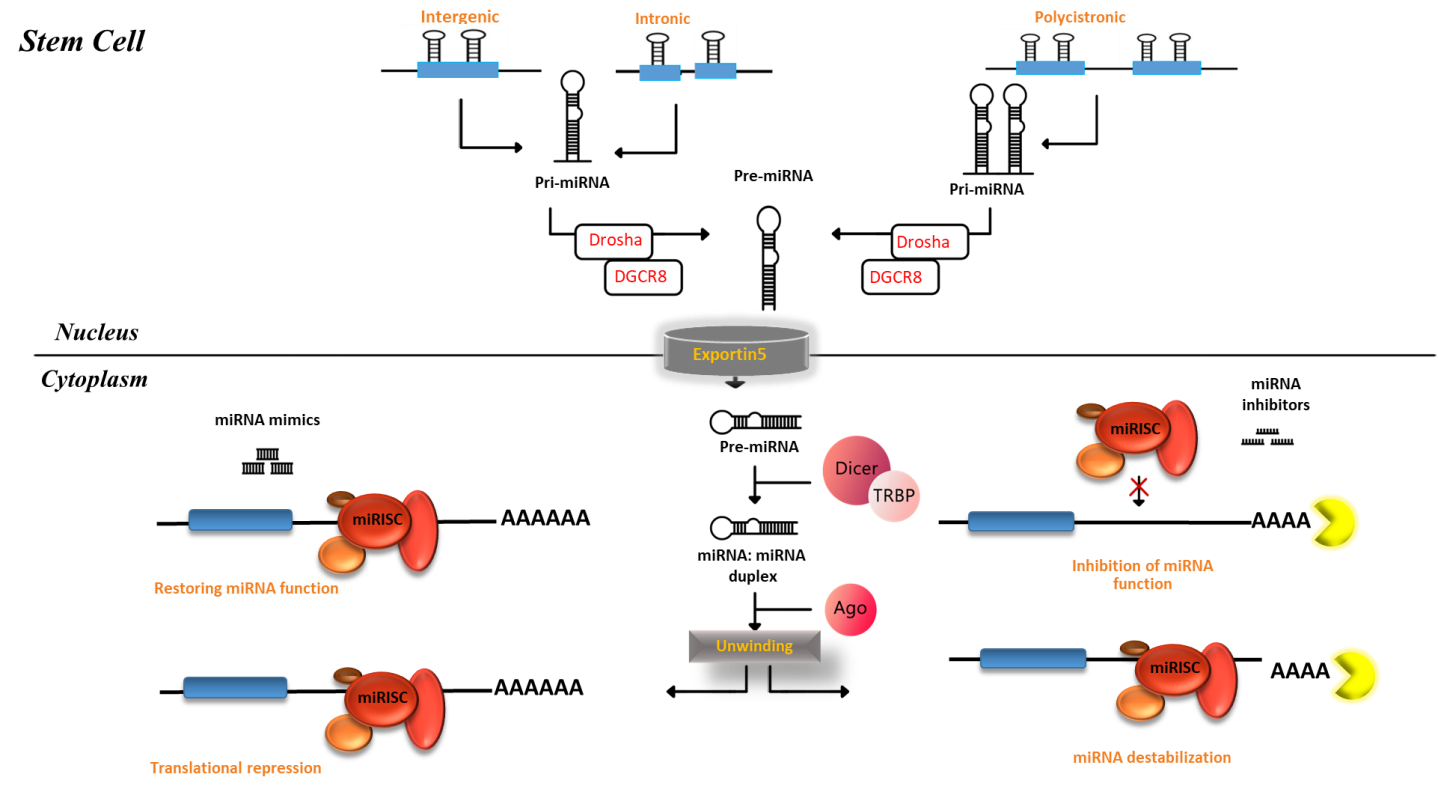 Figure 1 MicroRNA biogenesis begins with the generation of the primary microRNA transcript. The microprocessor complex, comprised of Drosha and DiGeorge syndrome critical region 8, cleaves the primary microRNA (miRNA) to produce the precursor miRNA. The precursor miRNA is exported to the cytoplasm in an exportin-5 dependent manner and processed to produce the mature miRNA duplex. Finally, mature miRNA duplex is loaded into the Argonaute family of proteins to form a miRNA-induced silencing complex. miRNA: MicroRNA; Pri-miRNA: Primary microRNA; Pre-miRNA: Precursor microRNA; miRISC: MicroRNA within the RNA-induced silencing complex; DGCR8: DiGeorge syndrome critical region 8; Ago: Argonaute; TRBP: Transactivation response element RNA-binding protein.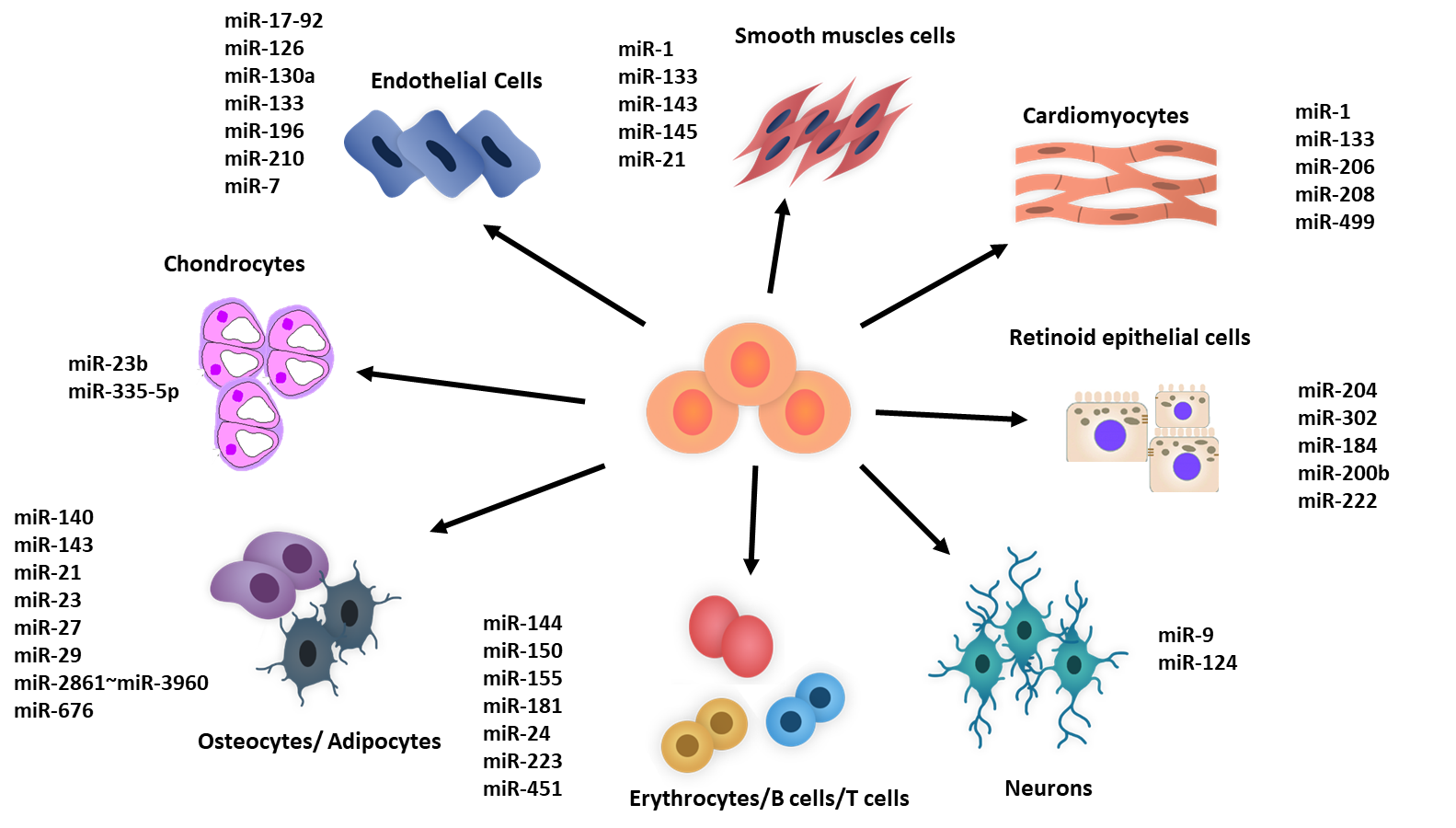 Figure 2 Interplay between viral infection and microRNA expression. miR: MicroRNA.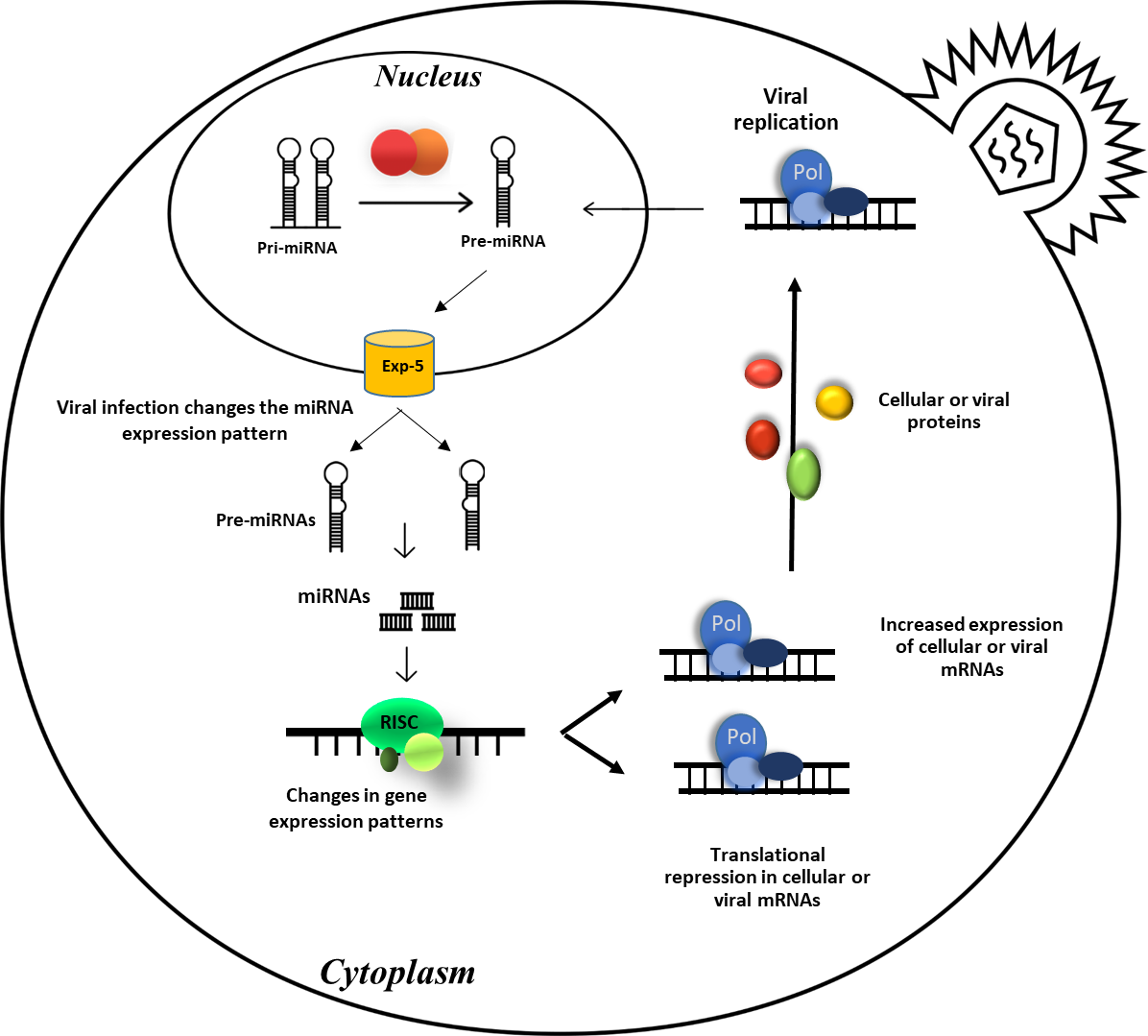 Figure 3 Importance and specificity of microRNAs in stem cell differentiation. miRNA: MicroRNA; Pri-miRNA: Primary microRNA; Pre-miRNA: Precursor microRNA; RISC: RNA-induced silencing complex; Pol: Polymerase; Exp-5: Exportin 5.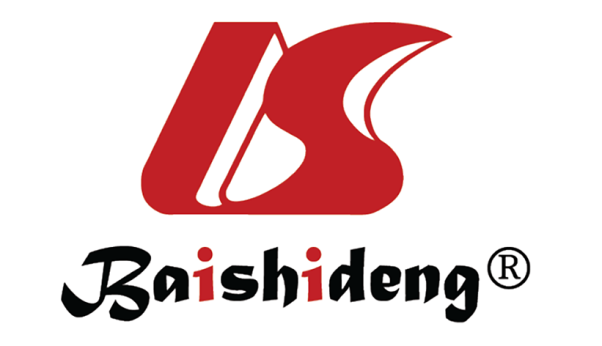 Published by Baishideng Publishing Group Inc7041 Koll Center Parkway, Suite 160, Pleasanton, CA 94566, USATelephone: +1-925-3991568E-mail: bpgoffice@wjgnet.comHelp Desk: https://www.f6publishing.com/helpdeskhttps://www.wjgnet.com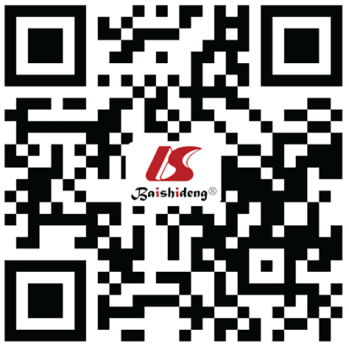 © 2021 Baishideng Publishing Group Inc. All rights reserved.